Module sur le choléra présenté par CORE GroupTable des matières :Leçon 1 : Qu'est-ce que le choléra ? ..................................................... 9Leçon 2 : Que faire lorsqu'une épidémie est déclarée pour vous protéger et protéger votre famille contre le choléra ? ................ 24Leçon 3 : Recevoir les soins appropriés et prise en charge du choléra………………………………………………………………………………….. 38Leçon 4 : Gérer les conséquences d'une épidémie de choléra ............. 54  Les leçons, les histoires et les activités figurant dans les « Plans des leçons sur le choléra » complètent les informations présentées sur le « Paper-board sur le choléra ».  Comprendre le plan de la leçonObjectifs liés au comportement : La plupart des objectifs sont des objectifs en rapport avec le comportement écrits sous formes de déclarations mettant en place des actions. Il s'agit de pratiques que les aidantes doivent adopter et maintenir, fondées sur les messages clés du paper-board.  Objectifs liés aux connaissances : Ce sont les faits concernant le sujet / la leçon que les aidantes doivent comprendre (ce qu’elles doivent savoir). Objectifs liés aux croyances : Ils concernent ce que les aidantes doivent penser. Les objectifs sont liés aux attitudes, aux sentiments ou aux valeurs du public ciblé. Tout le matériel nécessaire à la leçon est indiqué, pour chaque objectif. Le matériel comprenant un astérisque (*) doit être apporté par l'une des participantes (que nous appelons la « Responsable de l'activité ») ou par l'animateur. Voir ci-dessous pour plus d'informations.   Chaque exercice (section du plan de la leçon) est indiqué par une petite image.  Les images sont utilisées pour rappeler l'ordre des activités aux mères éducatrices non alphabétisées (qui seront nommées  « Mères leaders » pour plus de simplicité). Par exemple, lorsqu'un jeu est organisé, le plan de la leçon présente une image de personnes qui rient comme si elles s'amusaient en participant au jeu (voir ci-dessous). Les images qui se trouvent dans le plan de la leçon indiquent l'activité suivante aux Mères leaders. Voir les descriptions ci-dessous pour plus d'informations.Ensuite, l'animateur lit l'histoire qui est écrite sur le paper-board, en s'appuyant sur les images. L'histoire de chaque leçon est suivie de questions visant à lancer une discussion.  Le plan de la leçon comprend également des informations supplémentaires pour le formateur. Il n'est pas nécessaire d’en discuter pendant la leçon, sauf si elles concernent des questions posées par les participantes.La responsable de l'activité est chargée de préparer le matériel pour l'activité de chaque leçon. Elle doit rencontrer l'animateur dix minutes avant chaque leçon pour discuter du matériel nécessaire pour l'activité de la leçon suivante.  Elle échange avec les autres participantes (Mères leaders ou voisines) lors de « l'appel et de la résolution des problèmes » pour la préparation du matériel nécessaire à la prochaine réunion, en leur demandant de bien vouloir apporter les éléments nécessaires à l'activité. L'animateur dirige l'activité, le rôle de la responsable de l'activité consiste à aider l’animateur et les participantes pendant l'activité, le cas échéant. Toutes les leçons suivent le schéma décrit ci-dessus. Les leçons peuvent être adaptées en fonction des besoins de votre groupe. Elles ne doivent pas dépasser une durée de deux heures, bien que certaines leçons puissent prendre plus de temps que d'autres. Le temps suggéré pour chaque section est indiqué sur la page suivante.Remerciements Nous remercions les personnes qui ont contribué à ce module, dont, notamment :Pfitzenmaier, C; Davis, T; Srinivasan, A; et McDaniel, S (2016).  Consultants à CORE Group, et Hesperian Health Guides pour utiliser leurs images relatives à la santé.À la suite de l'élaboration initiale, le groupe de travail SBC de CORE Group et le FSN Network Care Groups Forward Interest Group ont été invités à revoir les leçons concernant le contenu technique.  Nous tenons à remercier tout spécialement les personnes et les organisations suivantes qui ont revu et testé sur le terrain les plans des leçons et / ou les paper-boards  et partagé leurs observations : Dr Marlène Dorismond Adrien, médecin haïtien compétente en santé publique, qui a supervisé les interventions relatives au choléra en Haïti, a revu le module complet.Mary Decoster, Spécialiste principale pour SBC (Food for the Hungry (FH) / Soutien de la performance technique et opérationnel (TOPS)), et présidente de SBCTF, a revu les deux premières leçons.Christophe Valingot Delaurenti, qui compte plusieurs années d'expérience dans la prévention et le contrôle du choléra, depuis la pratique sur le terrain jusqu'à la gestion principale des épidémies au niveau national, régional et mondial, a revu le module complet.Adugna Kebede, directeur technique pour le VIH / SIDA à World Vision, qui a une expérience de la gestion des épidémies de choléra, a revu le module complet.Armelle Sacher, Action contre la faim, a revu la première leçon.David A. Sack, médecin, professeur, Service de la santé internationale, Université Johns Hopkins, École de santé publique de Bloomberg a donné son avis sur plusieurs interventions techniques visant à réduire la transmission du choléra.Cindy Uttley, infirmière agréée et sage-femme, titulaire d’une maîtrise ès sciences en soins infirmiers, infirmière agréée (registered nurse), conseillère en santé communautaire avec Samaritan's Purse (et dans le groupe de travail SBC), a revu le module complet.Des documents ont également été partagés avec le Projet FHI360 WASHPlus, et nous avons fait appel au Groupe de travail sur la nutrition de CORE pour la révision.Lisa Hilmi, membre du personnel de CORE Group , titulaire d’une maîtrise en Santé Publique, infirmière agréée, infirmière pédiatrique agréée, directrice générale, qui a assuré l'évaluation et la surveillance en tant qu'experte dans les cas de catastrophe, les camps de traitement du choléra et les soins infirmiers ; Holly Collins et Michelle Shapiro ont achevé la correction et le formatage, en tant que responsables de la gestion des connaissances et de la communication.Tests sur le terrainLes personnes / organisations suivantes ont testé le module et les paper-boards sur le terrain :Adugna Kebede, World Vision International, Zambie (a testé les leçons 1 et 2 avec les groupes d'entraide des mères (MMSG).Seintje Veldhuis, Feed the Children, Kenya (a testé les quatre leçons dans le cadre d'un projet urbain de Care Group).Lara Chanchien-Parajon, AMOS Health and Hope, Nicaragua (a testé les leçons 3 et 4.)Citation suggérée : Pfitzenmaier, C; Davis, T; Srinivasan, A; and McDaniel, S (2016). Module sur le choléra de CORE Group. Washington, DC.  Food for the Hungry (FH). L'attribution de ces fonds dans le cadre de petites subventions pour l'amélioration des programmes de TOPS (Soutien de la Performance Technique et Opérationnel) a été possible grâce au soutien et à la contribution généreuse du peuple américain par l'intermédiaire de l'Agence américaine pour le développement international (USAID). Le contenu des documents élaborés grâce à l'attribution des fonds dans le cadre de petites subventions pour l'amélioration des programmes de TOPS ne reflète pas nécessairement les points de vue de TOPS, de l'USAID ou du gouvernement des États-Unis.En plus d'une étude approfondie de la littérature sur les méthodes de prévention du choléra par les consultants qui ont renseigné la majeure partie du contenu des plans des leçons, les ressources suivantes ont été utilisées dans la réalisation de ce module :Bergqvist, S. « Drivers and Obstacles for Handwashing, A Case Study in Rural Malawi. » Master of International Development and Management. Lund University. Juin 2008. Bowles, B.C., Gibson, M., Jansen, L.  « Exclusive Breastfeeding in the Prevention and Treatment of Cholera in Haiti. » Clinical Lactation, 2012, Vol. 3-2, 51-57.Informations sur le choléra du CDC (Centres pour le contrôle et la prévention des maladies) : http://www.cdc.gov/cholera/general/Module sur le virus Ebola réalisé par le Care Group désigné de CORE Group : http://www.fsnnetwork.org/ebola-virus-disease-care-group-module Guide de Formation sur les Actions Essentielles en Matière de Nutrition et les Actions Essentielles en Matière d'Hygiène ; Agents de Santé et Responsables de la Nutrition, Avril 2015 http://www.coregroup.org/storage/documents/Resources/Tools/ENA_EHA_Training_Guide_Health_Workers.pdf Actions Essentielles WASH (Ébauche, juillet 2016) : http://www.washplus.org/sites/default/files/Essential%20WASH%20Actions.pdfHanold, Mitzi J. and Wetzel, Carolyn (2013) Essential Hygiene Actions. Washington, DC. Food for the Hungry (FH), a permis la réalisation de ce projet grâce au soutien apporté par le Bureau de Food for Peace, le Bureau de la démocratie, des conflits et de l'aide humanitaire, et l'Agence américaine pour le développement international en vertu de l'accord AID FFP A 11 00007. http://caregroups.info/?page_id=916 Hanold, Mitzi J. (2011) Essential Hygiene and Malaria Prevention Flipchart.  Washington, DC.  Food for the Hungry (FH), a permis la réalisation de ce projet grâce à une subvention accordée par l'Agence américaine pour le développement international, le Bureau de Food for Peace, le Bureau de la Démocratie, des Conflits et de l'Aide humanitaire, de l'Agence adventiste de développement et de secours, en vertu de l'accord AID-FFP-A-10-00017. http://caregroups.info/?page_id=953 Fiche d'information sur le choléra de Hesperian : http://en.hesperian.org/hhg/Cholera_Factsheet 10.Lantagne, D., Quick, R., Mintz, E. « Household Water Treatment and Safe Storage Options in Developing Countries: A Review of Current Implementation Practices. » Centre international Woodrow Wilson pour les chercheurs.  www.wilsoncenter.org/water Qadri, F. et al. « Feasibility and effectiveness of oral cholera vaccine in an urban endemic setting in Bangladesh: a cluster randomised open-label trial. »  The Lancet , Volume 386 , Édition 10001 , 1362 – 1371.Qureshi, K, Mølbak, K, Sandström, A, Kofoed,  P.E., Rodrigues, A., Dias, F., Aaby, P., Svennerholm, A.M. « Breast milk reduces the risk of illness in children of mothers with cholera: observations from an epidemic of cholera in Guinea-Bissau. »  Pediatric Infectious Disease Journal. Décembre 2006 ; 25 (12) : 1163-6.Manuel SODIS : http://www.sodis.ch/methode/anwendung/ausbildungsmaterial/dokumente_material/sodismanual_2016.pdfSTOP Cholera : https://www.stopcholera.org/ Fiche d'Information de l'OMS : http://www.who.int/mediacentre/factsheets/fs107/en/Groupe de travail mondial de l'OMS sur le contrôle du choléra, « First steps for managing an outbreak of acute diarrhea » (Premières étapes pour gérer une épidémie de diarrhée aiguë) http://apps.who.int/iris/bitstream/10665/70538/1/WHO_CDS_CSR_NCS_2003.7_Rev.2_eng.pdf OMS. Prévention et contrôle des épidémies de choléra : politique et recommandations 2013 de l'OMS. http://www.who.int/cholera/technical/prevention/control/en/index.html.Note technique de l'OMS.  « Evidence of the risks and benefits of vaccinating pregnant women with WHO pre-qualified cholera vaccines during mass campaigns » (Preuve des risques et des avantages de la vaccination des femmes enceintes avec des vaccins anticholériques préqualifiés par l'OMS lors des campagnes de masse). 13 janvier 2016. http://www.who.int/cholera/vaccines/Risk_Benefits_vaccinating_pregnant_women_Technical_Note_13Jan2016.pdf Leçon 1 : Qu'est-ce que le choléra ? 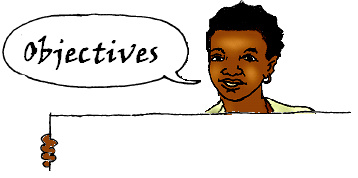 Les aidantes doivent comprendre l'importance de ce qui suit et agir en conséquence :Qu'est-ce que le choléra et où est-il présent ?Comment le choléra est-il transmis ;Comment reconnaître le choléra (signes et symptômes) ;Être capable de définir la diarrhée comme étant l'émission d'au moins trois selles molles ou liquides par jour.Être capable de reconnaître d'autres signes et symptômes du choléra ; et savoir que certaines personnes infectées, et qui peuvent transmettre la maladie, ne manifestent aucun signe et symptôme.Quels sont les risques liés au choléra pour les ménages et les communautés (par ex., un décès sur dix cas de choléra, autres problèmes liés au choléra) ; etQue peuvent faire les aidantes et leur famille en prévention pour éviter la transmission du choléra.Les aidantes adoptent deux nouveaux comportements ou plus (qu'elles n’appliquent pas encore) pour prévenir le choléra, au cours des deux semaines suivantes parmi ceux de la liste ci-dessous. Il est important de les encourager à adopter les trois premiers si elles ne l’ont pas encore fait.Mettre systématiquement toutes les selles des adultes et des enfants dans des latrines ou les enterrer (pas de défécation à l’air libre) à au moins 30 pas de toute rivière ou autre source d'eau.Purifier toutes les eaux potables par une méthode efficace recommandée.Se laver les mains avec du savon (ou de la cendre) et de l'eau aux moments les plus critiques, comme par exemple : après avoir déféqué ou avoir lavé les fesses d'un enfant, avant de préparer les aliments, avant de manger ou de nourrir de jeunes enfants, après avoir été en contact avec des animaux ou du fumier ou après avoir travaillé dans les champs.Conserver l’eau potable dans un récipient à col étroit fermé et surélevé du sol.Couvrir les aliments préparés afin de les protéger contre les mouches.Laver tous les légumes et les fruits avant de les manger ou de les cuisiner.Nettoyer l’extérieur de l'habitation (la cour et le jardin) chaque jour pour enlever les excréments d’animaux et de personnes du jardin avec un balai ou un râteau qui n'est pas utilisé à l'intérieur.Ne pas laisser jouer les enfants près des sources d’eau pendant une épidémie de choléraLes aidantes devront installer des postes de lavage des mains avec de l'eau courante (par ex., des « Tippy Taps ») et du savon, à 10 pas de la cuisine et des toilettes.Matériel :Registre des présences Paper-board des Mères leadersMatériel pour créer un « Tippy Tap »: Un bidon de 5 litres, des pinces, une bougie, une allumette, un clou, une ficelle et un bâton. Du matériel local différent peuvent être utilisé à la place de ces objets, le cas échéant.Résumé :Jeu : Microbe dans le cercle Appel et résolution des problèmesRaconter l'histoire : La fille de Fatima tombe malade S'informer sur les pratiques actuelles Expliquer ce que chaque image des pages 3-19 du paper-board représente.Activité : Construction d'un poste de lavage des mains, dont un « Tippy Tap ».Discuter des obstaclesPratique et coaching par groupe de deuxDemander des engagements Lancez le jeu (REMARQUE : Ce jeu fonctionne bien lorsque toutes les femmes se connaissent comme cela est le cas dans les Care Group ou dans les groupes MTMSG existants. Si de nouvelles participantes sont présentes ou si elles ne se connaissent pas, veillez à accorder du temps à chacune pour se présenter).Demandez aux participantes de se mettre en cercle. Choisissez une volontaire pour se placer au milieu du cercle.Bandez-lui les yeux avec un tissu (bandeau). Une fois que les yeux sont bandés, demandez aux participantes qui se trouvent en cercle de changer de place.  Expliquez : Le cercle représente une enceinte. La volontaire qui se trouve au milieu représente le choléra. Les personnes qui forment le cercle doivent essayer de se déplacer à l'intérieur de l'enceinte sans toucher le microbe du choléra. Le jeu commence lorsque « le microbe » désigne deux personnes du cercle en donnant leur nom. Donnez à l'une des deux personnes désignées un « bouclier » (par ex. une couverture) qu'elle pourra lever pour éviter d'être touchée par le microbe.Ces deux personnes doivent échanger leur place en silence dans le cercle et en gardant leur distance par rapport au « microbe du choléra ». « Le microbe » essaie de toucher la tête ou les épaules des participantes tandis qu'elles se déplacent, en les écoutant et en tendant les bras. Toutes les autres participantes doivent essayer de rester silencieuses et de ne pas aider le microbe ou les deux personnes qui essaient de l'éviter.Si une personne est touchée, elle devient le « microbe », et le jeu recommence.Recommencez le jeu afin que l’ensemble des participantes aient la possibilité de jouer le rôle du microbe ou des deux personnes qui évitent le microbe.  Qu'est-ce qu'un microbe ?  (Expliquez :) Un microbe est une petite bactérie (comme la typhoïde et le choléra) ou un virus (comme l'hépatite et le rotavirus) qui provoque la diarrhée et d'autres maladies.À votre avis, qu'avons-nous essayé de vous enseigner au sujet des microbes par le biais de ce jeu ?  Une fois qu'elles ont eu la possibilité de répondre, ajoutez l'un des éléments suivants qui n'ont pas été mentionnés par les participantes.Les microbes sont partout autour de nous - il peut être très difficile de les éviter !  Les microbes ne sont pas visibles !  Le « bouclier » (par ex., la couverture) représente les moyens qui permettent de nous protéger contre les bactéries, ce dont nous discuterons plus tard.Le microbe a essayé de toucher la tête ou les épaules des participantes : c’est la représentation du microbe qui s’insinue dans la bouche des personnes pour se propager dans le corps.Dans la leçon d'aujourd'hui, nous allons discuter de quelle manière un microbe spécifique peut provoquer le choléra en mangeant ou buvant. Puisque que tout le monde est en pleine forme et motivé, commençons notre leçon.Lorsque la leçon est enseignée aux Mères leaders :L'animateur renseigne les feuilles de présence pour chaque groupe de Mères leaders et groupe de voisines (groupe de bénéficiaires).Si le protocole du projet l'exige, l'animateur inscrit pour chaque Mère leader toute nouvelle naissance, grossesse et décès maternel et infantile.Il demande si les Mères leaders ont eu du mal à se réunir avec leurs voisines.  Il aide à résoudre les problèmes mentionnés. Il demande aux mères leaders de revoir les principales pratiques de la dernière leçon.  Si une réunion a eu lieu avant celle-ci pendant laquelle des engagements ont été pris, l’animateur fait le point sur les engagements pris lors de la dernière réunion et accompagne les participantes qui ont rencontré des difficultés à l’aide du questionnaire suivant :Quel engagement avez-vous pris lors de la dernière leçon ?  Avez-vous tenu cet engagement ?  Comment, qu'avez-vous fait ?Est-ce qu’une personne de votre entourage (conjoint, grand-mère ou enfant) a interféré ou vous a dit de ne pas respecter vos engagements ? Racontez ce qui s'est passé ?Quels facteurs (personnes, événements ou tâches) de votre vie ont contribué à rendre difficile le respect de vos engagements ?Comment avez-vous pu surmonter ces problèmes ?L'animateur remercie toutes les Mères leaders pour leur excellent travail et les encourage à continuer.Il demande à la responsable de l'activité du groupe de réunir les éléments nécessaires pour l'activité de la semaine suivante et de solliciter des volontaires.Lorsque les Mères leaders enseignent les leçons à leurs voisines :Si le protocole du projet l'exige, les Mères leaders font l'appel.Si le protocole du projet l'exige, les Mères leaders demandent aux mères présentes si leur situation a évolué (nouvelles grossesses, naissances, maladies dans leur famille etc..), et dirigent les personnes souffrant d'une maladie grave vers l'établissement de santé local.  Les Mères leaders demandent aux mères de leur groupe de revoir les principales pratiques étudiées dans la dernière leçon.  Les Mères leaders les interrogent sur leurs engagements pris lors de la dernière réunion et aident celles qui ont eu des difficultés à mettre en place de nouvelles pratiques.La Mère leader demande à la responsable de l'activité du groupe de réunir les éléments nécessaires pour l'activité de la semaine suivante et de solliciter des volontaires.Histoire : La fille de Fatima tombe malade (Image 1.1) ─ 10 minutes 3. HistoireLisez l'histoire figurant à la page 3 du paper-board en montrant les images de la page 4.Fatima vit dans un village rural du nord de la Tanzanie avec son mari et ses deux enfants, Asad, trois ans et Afya, un an. Afya ne marche pas encore toute seule, mais se déplace partout à quatre pattes ! Fatima aime sa famille et s'en occupe avec dévouement. Chaque jour, elle se rend à la rivière à environ trente minutes de chez elle, avec ses deux enfants, pour aller chercher de l'eau pour son foyer. La semaine dernière, des pluies torrentielles sont tombées provoquant d'importantes inondations le long de la rivière, dans les champs du village de Fatima et dans les environs. Quelques temps après, Fatima a pu se rendre à la rivière avec ses enfants. Pendant qu’elle puisait de l'eau, Afya jouait en mettant ses mains dans l'eau, puis dans la bouche. Le lendemain matin, Fatima trouva Afya souffrante. L’enfant présentait une diarrhée avec des selles liquides, abondantes et très fréquentes ayant l’apparence de l'eau de riz. Elle vomissait aussi et avait très soif. En fin d'après-midi, Afya n’urinait plus et ses yeux étaient cernés. Fatima et Asad eux se portaient bien. Cette nuit-là, Fatima fut très inquiète pour sa fille. Elle avait entendu parler du choléra à la radio par des agents de santé communautaires locaux, l'année dernière, lorsque de fortes pluies et des inondations eurent lieu au nord. Les agents de santé avaient expliqué que le choléra est une maladie très grave qui peut être mortelle, particulièrement chez les jeunes enfants. Fatima se rappela qu’ils avaient expliqué que l'eau contaminée en était souvent la cause. Tout en continuant de s’occuper d'Afya, elle se mit à espérer qu’il s’agissait seulement d’une diarrhée ordinaire. Personne ne parlait de choléra dans son village, mais Fatima était très inquiète au sujet d'Afya et ne savait plus quoi faire. 4. S'informer sur les pratiques actuellesLisez les questions de la page 5 du paper-board.Posez la première question pour résumer les différentes choses que Fatima a entendues dire au sujet du choléraEn espérant que les  participantes auront de bonnes connaissances sur la question : « Elle sait que c'est une maladie grave qui peut être mortelle si elle n'est pas soignée correctement ».  La maladie peut être transmise par l'eau contaminée.  Elle apparaît souvent après de fortes pluies et des inondations.Posez la deuxième et la troisième question pour évaluer le niveau de connaissances des participantes sur les symptômes du choléra et la manière dont la maladie se propage.Posez la dernière question pour savoir ce que les femmes ont entendu dire pour prévenir la propagation du choléra. Encouragez la discussion. Ne corrigez pas les « mauvaises réponses ».  Laissez toutes les participantes donner leur avis. Cette page est axée sur la discussion, pas sur l'enseignement.Une fois que les participantes ont répondu à la dernière question, passez à la page suivante du paper-board en annonçant : « Comparons vos réflexions avec ce qui se trouvent sur les pages suivantes ».Où le choléra est-il présent et comment se propage-t-il ?  (Image 1.2) - 5 minutes Demandez aux aidantes de décrire ce qu'elles voient sur les images de la page 6.Expliquez ce que chaque image représente en utilisant les pages 5 et 6 du paper-board.  ? À votre avis, qu’est-ce que ces images représentent ? Le choléra est une maladie diarrhéique provoquée par la consommation d'eau ou d'aliments contaminés par la bactérie du choléra.  Le choléra se propage souvent après des inondations ou la saison des pluies, en particulier pendant les mois chauds et pluvieux. Dans certains endroits, les épidémies de choléra commencent à la fin de la saison sèche ou au début de la saison des pluies, lorsque les sources d'eau sont limitées et deviennent saumâtres et / ou très polluées.La bactérie du choléra est généralement présente dans les aliments et les sources d'eau qui ont été contaminés par des excréments d'un sujet infecté.Le choléra se propage facilement dans les endroits où les personnes n'enterrent pas leurs excréments ou n'utilisent pas de latrines couvertes, ne se lavent pas les mains régulièrement avec du savon, de la cendre et de l'eau, et ne traitent pas (désinfectent pas) l’eau potable.  ? Où prenez-vous votre eau à présent ? Vos enfants viennent-ils avec vous ? Quelles sont les choses que vous pouvez faire pour protéger vos enfants pendant que vous puisez ou tirez de l'eau ? ? Quelle est la situation concernant les latrines dans votre famille / communauté ? Utilisez-vous des latrines couvertes ? Que faites-vous des selles de vos enfants ?Informations supplémentaires pour le formateur Le choléra est causé par la bactérie Vibrio cholera. Les nourrissons nourris exclusivement au lait maternel ont des selles molles et liquides. Il ne s'agit pas de la diarrhée. Cependant, si un enfant nourri au lait maternel présente des selles molles plus d'une fois après chaque allaitement, il s'agit probablement de la diarrhée. Les enfants nourris au lait maternel et souffrant de diarrhée doivent être allaités plus souvent pour qu’ils puissent se réhydrater. L'allaitement maternel les protège. Vous trouverez davantage d'informations sur les soins à apporter à l'enfant malade dans la leçon 3.Les 5 Sources de transmission (Liquides, Doigts, Mouches, Nourriture et Champs) (Image 1.3) - 5 minutesDemandez aux aidantes de décrire ce qu'elles voient sur les images de la page 8.Expliquez ce que chaque image représente en utilisant les pages 7 et 8 du paper-board.  ? À votre avis, qu’est-ce que ces images représentent ?Le choléra se propage de la même façon qu'un grand nombre de maladies diarrhéiques, par les cinq « Sources » :Liquide / Eau : En buvant de l'eau qui a été contaminée par des excréments et qui n'a pas été traitée (désinfectée). Doigts : En mettant les mains à la bouche, lorsqu’elles n’ont pas été lavées après avoir déféqué ou après avoir touché des excréments sur le sol (ce qui est particulièrement fréquent chez les jeunes enfants qui marchent à quatre pattes)Mouches : Les mouches se posent sur les excréments et viennent ensuite contaminer les aliments.Nourriture : En mangeant des aliments qui ont été contaminés (salis) par les doigts, les mouches ou l'eau qui ont été en contact avec des excréments.Champs / sol : La terre où les aliments sont cultivés peut contenir des excréments lorsque des personnes ou des animaux infectés par le choléra défèquent sur le sol ou près des sources d'eau au lieu d'utiliser des latrines couvertes ou d'enterrer les excréments. Les mains qui ont travaillé la terre peuvent transmettre des microbes comme le choléra lorsqu’elles ne sont pas lavées après. Les sols qui sont contaminés par des excréments d'animaux ou d'êtres humains peuvent également contaminer les doigts que les jeunes enfants mettent à la bouche.D'autres objets contaminés peuvent également être à l'origine de la propagation : les seaux, les tasses, les louches, les chaussures, les vêtements souillés, etc., tout ce qui  a été en contact avec des excréments (par exemple, les doigts).Les gens peuvent contracter le choléra sans le savoir et sans manifester de symptôme.  Les mains, le corps et les excréments de ces personnes peuvent alors être une source d'infection pour les autres. Tous les excréments doivent être traités comme s'ils étaient contaminés, même ceux des enfants !? Pourquoi pensez-vous que les enfants sont facilement touchés par le choléra ?? Comment pouvez-vous vous protéger contre la transmission du choléra par le biais des cinq Sources ? Signes et symptômes du choléra, la période d'incubation et quelles personnes sont touchées. (Image 1.4) - 5 minutes Demandez aux aidantes de décrire ce qu'elles voient sur les images des pages 10 et 12.Expliquez ce que chaque image représente en utilisant les pages 9, 10, 11 et 12 du paper-board.  ? À votre avis, qu’est-ce que ces images représentent ?Le choléra peut provoquer une diarrhée liquide, abondante et très fréquente qui a l’apparence de l'eau de riz.La diarrhée est l'émission d'au moins trois selles molles ou liquides pendant une journée et une nuit (période de 24 heures).Il existe d’autres symptômes du choléra  comme le vomissement ou les crampes dans les jambes. Si la diarrhée et les vomissements ne sont pas traités, il en résulte une déshydratation sévère et un état de choc  et, sans traitement, la maladie peut être mortelle.Les personnes qui souffrent de déshydratation ont souvent très soif et urinent moins, leurs muqueuses sont sèches, leurs yeux sont cernés et leur peau est moins élastique.La période d’incubation du choléra est de 12 heures à 5 jours, la plupart des personnes présentent des symptômes légers ou aucun symptôme, au début. Elles peuvent cependant infecter d'autres personnes.La bactérie du choléra est présente dans leurs selles, même si elles ne présentent aucun symptôme.Le choléra affecte les enfants et les adultes, et la maladie peut parfois devenir fatale en quelques heures, à cause de la déshydratation si aucun traitement n'est administré. Les femmes enceintes et les enfants de moins de 5 ans ont plus de risques de contracter et de mourir du choléra.  La malnutrition, l'infection par le VIH +, ou la tuberculose et d'autres maladies chroniques, augmentent le risque d'infection et de décès par le choléra.Les personnes âgées et les personnes immunodéprimées sont également particulièrement sensibles au choléra.? Quels sont les symptômes du choléra ?? Est-ce que les personnes asymptotiques peuvent transmettre le choléra ? Pourquoi ?Informations supplémentaires pour le formateur Dans une société où les rôles attribués aux hommes et aux femmes sont rigoureusement définis, le genre et l’âge sont des facteurs de transmission du choléra. Les femmes et les filles sont en « première ligne » pour gérer les problèmes relatifs à l'eau, à la nourriture et à l'hygiène dans la famille. Les femmes risquent davantage de contracter le choléra que les hommes, car elles s'occupent généralement des enfants et des membres de la famille qui sont malades et ne sont souvent pas au courant des précautions nécessaires à prendre. Il existe une prévalence plus élevée des cas de choléra chez les femmes dans les zones rurales. L’explication la plus probable est qu'elles s'occupent des personnes malades. La prévalence des cas de choléra est plus élevée chez les hommes dans les villes. Cela est probablement lié à leur lieu de travail et à leur environnement social.Quelles principales mesures pouvez-vous prendre pour éviter de contracter le choléra et d'autres maladies diarrhéiques ? (Image 1.5) - 5 minutes Demandez aux aidantes de décrire ce qu'elles voient sur les images des pages 14, 16 et 18.Expliquez ce que chaque image représente en utilisant les pages 13, 14, 15, 16, 17 et 18 du paper-board.  La propagation du choléra peut être évitée en se lavant les mains avec du savon / de la cendre et de l'eau ; en traitant, conservant et utilisant soigneusement l'eau avant et pendant la consommation ou la cuisine ; en respectant les règles d’hygiène lors de  la manipulation des aliments ; en éliminant les excréments de manière appropriée (dans des latrines couvertes ou en les enterrant) ; et en apportant les soins appropriés aux personnes qui ont contracté le choléra. Nous en parlerons davantage aujourd'hui.Lavez-vous les mains avec du savon (ou de la cendre) et de l'eau :Après avoir déféqué ou avoir lavé les fesses d'un enfant ou d'un membre de la famille qui est malade.Après avoir éliminé les excréments des enfants.Avant de préparer la nourriture.Avant de manger ou de donner à manger à de jeunes enfants.Après avoir été en contact avec des animaux ou du fumier, ou après avoir travaillé dans les champs.Après s'être occupé d'une personne malade.Traitez, conservez et utilisez soigneusement l'eau :Buvez uniquement de l'eau filtrée et traitée ! Il existe plusieurs façons de filtrer et de traiter votre eau.   Tout d'abord, filtrez l'eau en utilisant un tissu, du sable ou d'autres matériaux qui éliminent les particules présentes dans l'eau.  Ensuite, vous pouvez ajouter deux gouttes d'eau de Javel ou ½ comprimé d'iode par litre d'eau, ou faire bouillir l'eau pendant plusieurs minutes. Assurez-vous de laisser reposer l'eau pendant au moins 20 minutes après avoir ajouté de l'eau de javel car cela aide à tuer les bactéries et à réduire l'odeur de chlore.   (Plus de détails seront présentés à la leçon 2.) Évitez que de l'eau non traitée n’entre dans la bouche des enfants (et des adultes) pendant le bain, ou prenez ou donnez des bains avec de l'eau traitée.Utilisez uniquement des récipients à col étroit pour conserver l'eau, car ils permettent d'éviter le contact des mains avec l'eau et gardez le récipient de conservation propre et couvert ! Ne mettez pas de louches, de tasses ou d'autres objets sales dans le récipient contenant l'eau.  Lorsque cela est possible, versez l'eau dans des tasses, des pichets ou des casseroles propres, plutôt que de les plonger dans l'eau.Respectez les règles d’hygiène et de sécurité lors de la manipulation des aliments :Faites cuire intégralement les aliments et consommez-les lorsqu'ils sont chauds ! Le poisson et les crustacés qui ne sont pas cuits correctement sont des sources majeures de transmission du choléra, donc, mangez-les uniquement s'ils sont très bien cuits.Ne laissez pas les aliments cuits en contact avec des aliments crus ou sur des surfaces sur lesquelles des aliments crus ont été posés, ou si celles-ci n'ont pas été nettoyées avec du savon et de l'eau.Couvrez et conservez de manière appropriée les aliments une fois qu'ils sont cuits.Ne laissez pas les personnes malades préparer ou toucher les aliments qui seront consommés par d'autres.Lavez tous les légumes et les fruits dans de l'eau traitée avant de les faire cuire ou de les manger. Épluchez-les s'il n'y a pas d'eau pour les laver.Éliminez les excréments de manière appropriée :Utilisez des latrines et maintenez-les propres, ou enterrez tous les excréments !  Pour les enfants qui sont trop jeunes pour utiliser des latrines, ayez recours à un pot ou des couches. Enterrez leurs excréments ou jetez-les dans des latrines.Nettoyez régulièrement les latrines, puis lavez-vous les mains.? À quel moment devez-vous vous laver les mains avec de l'eau et du savon, indiquez les 5 moments les plus critiques ?? Comment conservez-vous votre eau ? Pensez-vous que cette méthode soit sûre ? Que pouvez-vous faire pour vous assurer que l'eau de votre foyer est sûre ?Informations supplémentaires pour le formateur Pour éviter la propagation du choléra, il est important de veiller à la santé des nourrissons et des jeunes enfants en désinfectant régulièrement tout objet que le nourrisson met à la bouche, comme ses jouets par exemple. Soyez particulièrement vigilante avec les jeunes enfants qui marchent à quatre pattes en leur lavant les mains régulièrement, surtout avant le repas. Chaque fois que cette leçon est enseignée, un « Tippy Tap » est construit.  Les Mères leaders doivent également construire un « Tippy Tap » lorsqu'elles enseignent la leçon aux mères bénéficiaires.Il est préférable que tous les « Tippy Taps » soient construits à partir de matériaux gratuits disponibles localement (comme des gourdes ou des bidons en plastique inutilisés), mais ils peuvent aussi être fabriqués à partir de bidons en plastique de 5L achetés.  Utilisez les conseils présentés à la page 19 du paper-board.Décrivez et expliquez chaque étape.   Utilisez les légendes pour vous aider à associer les images à chaque point.Utilisez un bidon propre, en plastique de cinq litres. Chauffez l'extrémité de la poignée à l’aide d’une bougie.  Avec une pince, resserrez la poignée chauffée jusqu'à ce qu'elle soit hermétique.   Faites un petit trou avec un clou préalablement chauffé, au-dessus de la zone hermétique, et deux trous à l'arrière du bidon.Chauffez la pointe d'un clou sur une bougie.  Faites les trous à peu près à mi-hauteur du haut du bidon.  Laissez une distance de la largeur d'un pouce entre les trous.  Passez la corde dans les deux trous se trouvant à l'arrière.  Attachez la corde à un bâton. Ajoutez deux cordes supplémentaires : une autour du couvercle du récipient et une pour le savon.Faites un trou dans le récipient et un autre dans le savon à l’aide du clou chauffé. Accrochez-les sur la corde en faisant un nœud au-dessous de chacun.Remplissez le Tippy Tap d'eau jusqu'au niveau des trous de l'arrière.Suspendez le Tippy Tap près de vos latrines.Ajoutez des graviers et des pierres sous le Tippy Tap.Retirez la couche supérieure de terre en formant un cercle sous le goulot du bidon.  Recouvrez le cercle avec des pierres ou des graviers pour éviter la formation de boue après chaque lavage des mains.  Le Tippy Tap facilite le lavage des mains.  Il permet également d'économiser l'eau.Informations supplémentaires pour le formateur :Conservation de l'eauLes Tippy Taps consomment moins d'eau que les méthodes traditionnelles où l’on utilise une cuvette pour se laver les mains. Les Tippy Taps permettent également de se laver les mains de manière hygiénique.  Adaptations du Tippy Tap Les postes de lavage des mains peuvent être adaptés en fonction des matériaux disponibles localement. Pour d'autres d'idées, consultez le site Web suivant : http://www.schoolsanitation.org/BasicPrinciples/HandwashingFacilities.html Y-a-t-il des obstacles qui peuvent vous empêcher de mettre en place ces nouvelles pratiques ?Demandez à chaque mère d'en discuter avec sa voisine pendant les cinq prochaines minutes. Elles doivent échanger sur les difficultés et les préoccupations éventuelles qu'elles pourraient avoir concernant ces nouvelles informations. Ensemble, elles doivent essayer de trouver des solutions à ces difficultés. Laissez-leur cinq minutes et demandez-leur de partager les solutions envisagées.    Aidez-les à trouver des solutions à leurs préoccupations  Si une participante apporte une bonne solution à la résolution d’une difficulté d'une autre personne, félicitez-la et encouragez les autres à mettre en pratique cette solution.               Préoccupations possibles : [À ajouter par les personnes qui utilisent le module]Pour les groupes de Mères leadersDemandez à chaque Mère Leader de partager les informations qu'elle a apprises avec sa voisine, en utilisant les deux premières pages du paper-board correspondant à la leçon du jour. Chaque Mère leader enseigne à sa voisine comme l'animateur lui a enseigné.  Laissez s’écouler dix minutes et demandez aux femmes d'inverser les rôles.  L'autre Mère leader partage les informations des troisième et quatrième pages du paper-board correspondant à la leçon.L'animateur regarde, corrige et aide les Mères leader en difficulté.Lorsque tout le monde a terminé, répondez à toutes les questions que les participantes posent sur la leçon du jour.Pour les groupes de voisines :Demandez à chaque participante de revoir les messages clés qu'elle a appris pendant la leçon d'aujourd'hui avec la personne assise à côté d'elle.  Demandez à l’ensemble des participantes de partager les nouvelles choses qu'elles mettront en place chez elles grâce aux nouvelles informations obtenues.? Sur la base des enseignements d'aujourd'hui, quel engagement allez-vous prendre ?  Demandez à chaque mère d’énoncer à haute voix le nouvel engagement qu'elle prend aujourd'hui.  Par exemple: Je m'engage à systématiquement mettre toutes les excréments des adultes et des enfants dans des latrines ou à les enterrer (pas de défécation à l’air libre) à au moins 30 pas de toute rivière ou toute autre source d'eau.Je m'engage à me laver les mains avec du savon (ou de la cendre) et de l'eau aux moments les plus critiques, comme par exemple : après avoir déféqué ou avoir lavé les fesses d'un enfant ; avant de préparer la nourriture ; avant de manger ou de nourrir de jeunes enfants ; après avoir été en contact avec des animaux ou avec du fumier ou après avoir travaillé dans les champs.Je vais conserver l'eau potable dans un récipient à col étroit qui est fermé et surélevé du sol.Je vais construire et installer un poste de lavage des mains constitué d'un « Tippy Tap ».Leçon 2 : Que faire lorsqu'une épidémie est déclarée pour vous protéger et protéger votre famille contre le choléra Les aidantes doivent comprendre l'importance de ce qui suit et agir en conséquence :Savoir où obtenir des informations correctes et à jour sur une épidémie de choléra, et comment partager les informations sur la prévention et le traitement du choléra avec la famille et les amis ;Continuer à se laver les mains avec du savon / de la cendre et de l'eau, traiter, conserver et utiliser soigneusement l'eau, appliquer les règles d’hygiène et de sécurité lors de la cuisine et éliminer les excréments de manière appropriée (comme spécifié dans la leçon précédente).Savoir comment traiter l'eau correctement en la filtrant et en choisissant une méthode de traitement qui fonctionne pour vous et votre famille :Laisser décanter, puis filtrer l'eau avant de la traiter avec une méthode appropriée, puis :Utiliser des produits contenant du chlore vendus dans le commerce, si possible ; ouFaire bouillir l'eau et la maintenir à ébullition pendant une minute  (beaucoup de bulles) ; ouAjouter 5 % d'eau de Javel au point d'utilisation (PU) ; 2 gouttes pour 1 litre, 8 gouttes pour un gallon (ou 4 litres) ; ou Utiliser la désinfection solaire (SODIS) : pour cela mettre des bouteilles au soleil pendant au moins 6 heures (pour tuer toutes les bactéries du choléra) lorsque le soleil est présent, et 12 heures lorsque le temps est nuageux.  Savoir comment créer une tranchée simple destinée à la défécation (latrines à tranchée d’urgence) ; etSavoir comment accéder aux outils, aux informations et avoir à la capacité d’être attentive à la santé de vos enfants et de votre famille et de les protéger contre le choléra.Matériel :Registre des présences Paper-board des Mères leadersMatériel pour traiter l'eau avec l'une des méthodes suggérées. Résumé :Jeu : Microbes et savonAppel et résolution des problèmesRaconter l'histoire : Fatima protège sa famille contre le choléra S'informer sur les pratiques actuelles Expliquer ce que chaque image des pages 21-32 du paper-board représenteActivité : Montrer la manière de purifier l'eau à l'aide du chloreDiscuter des obstaclesPratique et Coaching par groupe de deuxDemander des engagements Lancez le jeuDemandez aux participantes de former un cercle.Dites-leur de regarder autour d'elles et de choisir sans le dire une autre personne dans le groupe. Après quelques secondes, demandez-leur de lever la main quand elles ont choisi quelqu'un. Expliquez que la personne choisie représente le microbe du choléra. Elles doivent essayer de se rester le plus loin possible de la personne qu'elles ont choisi.À présent, demandez aux participantes de regarder autour d'elles et de choisir une personne différente toujours sans le dire. Après quelques secondes, demandez-leur à nouveau de lever la main quand elles ont choisi quelqu'un d'autre. Expliquez que cette personne représente un morceau de savon. Lorsqu'elles se déplacent dans la salle, elles doivent essayer de rester le plus près possible de la personne qui représente le savon. Comme nous l'avons appris la semaine dernière, le savon peut vous protéger contre les microbes comme celui du choléra.Commencez le jeu. Demandez aux participantes de se déplacer rapidement vers leur « savon », tout en essayant, en même temps, de rester éloignées de leur « microbe du choléra ».(Facultatif) Après quelques minutes, inversez les rôles. Dites-leur que la première personne qu'elles ont choisie devient maintenant le « savon » et elles doivent donc essayer de rester près d'elle, tandis que l'autre personne devient le « microbe ».(Demandez :) À votre avis, qu'avons-nous essayé de vous enseigner sur les microbes comme celui du choléra avec ce jeu ? Vous devez à la fois rester éloignées des microbes et utiliser le savon plus souvent pour éviter le choléra. Vous pouvez utiliser de la cendre si vous n’avez pas de savon.Dans la leçon d'aujourd'hui, nous allons apprendre qu’elles sont les bonnes pratiques pour rester en bonne santé et quelles sont les attitudes à adopter lorsqu’une épidémie de choléra est déclarée. Puisque que tout le monde est en pleine forme et motivé, commençons notre leçon.Lorsque la leçon est enseignée aux Mères leaders :L'animateur renseigne les feuilles de présence pour chaque groupe de Mères leaders et groupe de voisines (groupe de bénéficiaires).Si le protocole du projet l'exige, l'animateur inscrit pour chaque Mère leader toute nouvelle naissance, grossesse et décès maternel et infantile.Il demande si les Mères leaders ont eu du mal à se réunir avec leurs voisines.  Il aide à résoudre les problèmes mentionnés. Il demande aux mères leaders de revoir les principales pratiques de la dernière leçon. L'animateur fait le point avec les Mères leaders à propos de leurs engagements pris lors de la dernière réunion et aident celles qui ont eu des difficultés à mettre en place de nouvelles pratiques.Quel engagement avez-vous pris lors de la dernière leçon ?  Avez-vous tenu cet engagement ?  Comment, qu'avez-vous fait ?Est-ce qu’une personne de votre entourage (conjoint, grand-mère ou enfant) a interféré ou vous a dit de ne pas respecter vos engagements ?  Racontez ce qui s'est passé ?Quels facteurs (personnes, événements ou tâches) de votre vie ont contribué à rendre difficile le respect de vos engagements ?Comment avez-vous pu surmonter ces problèmes ?L'animateur remercie toutes les Mères leaders pour leur excellent travail et les encourage à continuer.L'animateur demande à la responsable de l'activité du groupe de réunir les éléments nécessaires pour l'activité de la semaine suivante et de solliciter des volontaires.Lorsque les Mères leaders enseignent les leçons à leurs voisines :Si le protocole du projet l'exige, les Mères leaders font l'appel.Si le protocole du projet l'exige, les Mères leaders demandent aux mères présentes si leur situation a évolué (nouvelles grossesses, naissances, maladies dans leur famille etc..), et dirigent les personnes souffrant d'une maladie grave vers l'établissement de santé local.  Les Mères leaders demandent aux mères de leur groupe de revoir les principales pratiques étudiées dans la dernière leçon.  Les Mères leaders les interrogent sur leurs engagements pris lors de la dernière réunion et aident celles qui ont eu des difficultés à mettre en place de nouvelles pratiques.La Mère leader demande à la responsable de l'activité du groupe de réunir les éléments nécessaires pour l'activité de la semaine suivante et de solliciter des volontaires.Histoire : Fatima protège sa famille contre le choléra (image 2.1) ─ 10 minutes 3. HistoireLisez l'histoire figurant à la page 21 du paper-board en montrant les images de la page 22.Lorsque nous avons rendu visite à Fatima la dernière fois, nous avons appris que sa fille, Afya, était très malade et Fatima craignait qu’il s’agisse du choléra. Au cours de ces derniers jours, des messages radio et les agents de santé communautaires ont averti qu'une épidémie de choléra sévissait actuellement dans le village de Fatima et dans les villages environnants. Heureusement, Fatima a pu soigner Afya et elle est, à présent, complètement rétablie. Cependant, les deux enfants de son voisin souffrent de diarrhées sévères et de vomissements. La personne bénévole du Care Group qui intervient auprès de Fatima en lui donnant des conseils, est venue la féliciter pour ses actions qui ont permis de protéger sa famille contre le choléra, comme par exemple l'utilisation de latrines, l’enterrement des excréments de son enfant, et enfin l'utilisation de bonnes pratiques de cuisine qui assurent la propreté et la sécurité. Néanmoins, elle a constaté que Fatima n'avait pas encore mis en place d’autres pratiques importantes pour empêcher la propagation du choléra dans sa famille, en particulier traiter et conserver l’eau potable dans un récipient à col étroit. Elle lui propose de partager une partie de sa solution à base d'eau de Javel pour traiter l'eau potable de Fatima jusqu'à ce qu'elle puisse en acheter elle-même. Fatima accepte volontiers. Une fois sa conseillère partie, elle commence par filtrer l'eau à l'aide d'un chiffon propre plié, en versant l'eau d'un bidon dans un autre, puis ajoute ½ cuillère à café d'eau de Javel dans le second bidon qui est utilisé par la famille pour conserver l'eau. Asad, son fils, est venu voir ce qu'elle faisait.   Au bout de 20 minutes, elle lui a servi un petit verre d'eau provenant du bidon.4. S'informer sur les pratiques actuellesLisez les questions de la page 23 du paper-board.Posez la première question pour évaluer le niveau de connaissances des participantes sur le choléra et savoir si elles ont déjà vécu personnellement une épidémie. Posez la deuxième et la troisième question pour évaluer les connaissances des participantes sur ce qu'elles peuvent faire pour se protéger. Nous espérons que leurs réponses seront parmi les suivantes :Boire uniquement de l'eau traitée (de l'eau qui a été bouillie ou chlorée ou laissée au soleil pendant plusieurs heures)Conserver l'eau dans un récipient propre et à col étroit avec un couvercle, et utiliser uniquement des ustensiles propres pour la servir.Se laver les mains aux cinq moments les plus critiques.Toujours utiliser des latrines et enterrer les excréments des enfants.Posez la dernière question pour évaluer les connaissances des participantes au sujet du traitement de l'eau avec du chlore.Encouragez la discussion. Ne corrigez pas les « mauvaises réponses ».      Laissez toutes les participantes donner leur avis. Cette page est axée sur la discussion, pas sur l'enseignement.Une fois que les participantes ont répondu à la dernière question, passez à la page suivante du paper-board en annonçant : « Comparons vos idées avec les messages qui se trouvent sur les pages suivantes ».Comment protéger votre communauté pendant une épidémie de choléra (Image 2.2) - 5 minutesDemandez aux aidantes de décrire ce qu'elles voient sur les images de la page 24.Expliquez ce que chaque image représente en utilisant les pages 23 et 24 du paper-board.  ? À votre avis, qu’est-ce que ces images représentent ?Les professionnels de santé et les autres personnes intervenant dans la communauté (par ex., les ONG, les organisations communautaires) identifient, isolent et orientent les cas graves de choléra pour que les malades reçoivent  les soins appropriés.Les agents de santé communautaires (ASC) et d'autres personnes comme les Mères leaders apportent des informations exactes et à jour sur l'épidémie de choléra et sur la prévention de sa propagation.Les Mères leaders doivent encourager le traitement de l'eau à la maison à l'aide de produits à base de chlore et proposer d'autres méthodes si leurs participantes ne veulent pas les utiliser ou si ceux-ci ne sont pas disponibles.Les rassemblements publics non indispensables doivent être évités pendant une épidémie, pour ne pas mettre en contact des personnes en bonne santé avec des personnes atteintes du choléra. Les excréments et les vomissures contribuent à la propagation du choléra. Si un rassemblement public important doit être tenu, les gens doivent rester le plus éloigné possible les uns des autres et doivent éviter de se toucher.? Existe-t-il des tentes d'isolement pour le traitement des cas de choléra dans votre communauté ? Connaissez-vous quelqu'un de votre communauté qui a été soigné dans une de ces tentes ? Que pouvez-vous faire pour aider votre voisin si vous savez qu'une personne de sa famille est soignée pour un cas de choléra grave ? Informations supplémentaires pour le formateur [Des informations supplémentaires peuvent être ajoutées ici par chaque programme en fonction du contexte du pays.] S'assurer que l'eau peut être consommée et utilisée pour la cuisine en toute sécurité (Image 2.3) - 5 minutesDemandez aux aidantes de décrire ce qu'elles voient sur les images de la page 26.Expliquez ce que chaque image représente en utilisant les pages 25 et 26 du paper-board.  ? À votre avis, qu’est-ce que ces images représentent ?Lorsque l'eau potable provient des eaux de surface (comme les étangs, les lacs, les rivières, les cours d'eau), les puits non isolés, etc, elle peut être contaminée par des microbes. Il existe alors différentes façons de traiter cette eau pour éliminer ces microbes : ébullition, ajout de chlore, utilisation d'un filtre de haute qualité et la lumière du soleil.Laissez d'abord décanter, puis filtrez simplement l'eau avant de la traiter !Laissez décanter l'eau dans un récipient jusqu'à ce que les particules solides se soient déposées au fond et que l'eau soit plus claire.Versez l'eau à travers un tissu propre plié, ou un filtre constitué de sable et de charbon. Laissez les résidus au fond du récipient et ne les récupérez pas avec le tissu ou le filtre. Pour utiliser un filtre en tissu : pliez en 4 un tissu propre (par exemple, une jupe portefeuille), et posez-le ou attachez-le sur l'ouverture d'un pichet d’eau traitée. Versez l'eau lentement dans le pichet à travers le tissu. Après avoir utilisé le tissu, lavez-le et laissez-le sécher au soleil ou désinfectez-le avec de l'eau de Javel pour tuer les microbes.Si vous ne pouvez pas filtrer l'eau, utilisez deux fois plus d'eau de Javel pour la traiter. Après avoir filtré l'eau, vous devez la traiter en utilisant l'une des méthodes recommandées. Le filtrage seul ne supprime pas le microbe du choléra et autres microbes.Traiter l'eau par ébullition :Amener l'eau à ébullition et laissez-la bouillir pendant au moins 1 minute.Versez l'eau dans un contenant propre pour la laisser refroidir avant de la boire.Désinfectez l'eau en utilisant 5 % d'eau de JavelSi un produit à base de chlore est disponible dans le commerce dans votre communauté (par ex. DloLavi, WaterGuard, Pureza, Certeza), utilisez-le en suivant les instructions sur la bouteille. Lorsque les produits commerciaux ne sont pas disponibles, vous pouvez utiliser de l'eau de Javel, sans parfum et sans colorant, et qui contient au moins 5 % de chlore. Demandez à votre Mère leader si l'eau de Javel disponible près de chez vous peut être utilisée.Pour de petites quantités d'eau (1 litre), ajoutez 2 gouttes d'eau de Javel à usage domestique (contenant 5 % de chlore) dans un contenant propre pour tuer tous les microbes.Pour des quantités d'eau plus importantes (5 gallons ou 20 litres), ajoutez ½ cuillère à café d'eau de Javel à usage domestique dans un contenant propre.Si un grand contenant  (par ex., un tonneau ou un réservoir couvert) est utilisé pour conserver l'eau, traitez-la d'abord dans un récipient plus petit, puis laissez-la reposer pendant 20 minutes avant de verser l'eau traitée dans le plus grand contenant destiné à la conservation de l'eau traitée.Mélangez bien le chlore avec l'eau et laissez reposer pendant au moins 20 minutes, ou mieux, pendant une nuit entière, avant toute utilisation. Conservez-la dans un contenant propre. Remarque : Certains programmes peuvent également promouvoir d'autres types de filtres efficaces qui sont utilisés localement. L'eau peut être versée à travers certains filtres qui éliminent la bactérie du choléra. Ces filtres comprennent les filtres à fibres creuses, les filtres à « bougies filtrantes » et d'autres. Vérifiez auprès de votre bureau local du ministère de la Santé ou de l'OMS pour savoir ce qui est disponible et quels filtres, selon eux, sont les plus efficaces pendant les épidémies de choléra et pour prévenir sa propagation.Utilisation de la lumière du soleil (Désinfection solaire ou SODIS), :  de meilleurs résultats sont constatés dans les pays ayant une exposition d’au moins six heures de soleil par jour.Remplissez la moitié d'une bouteille en plastique propre d'eau, puis secouez pendant 20 secondes. Ce mouvement créé des bulles d'air qui permettent de traiter l'eau plus rapidement.Ensuite, remplissez entièrement la bouteille et refermez le couvercle.Placez la bouteille à un endroit très ensoleillé, mais qui ne soit pas en contact avec des animaux ou des personnes (sur le toit peut être approprié). Il n'est pas nécessaire que l'eau soit très chaude pour qu'elle soit traitée – la lumière du soleil est suffisante.Laissez la bouteille au moins six heures en plein soleil ou pendant 2 jours (12 heures) si le temps est nuageux.  Ensuite, vous pouvez la boire.?  Avez-vous déjà purifié votre eau en utilisant l'une de ces méthodes ? Laquelle ou lesquelles ? Quelle méthode pouvez-vous utiliser aujourd'hui pour protéger votre famille contre le choléra ? Informations supplémentaires pour le formateur [Des informations supplémentaires peuvent être ajoutées ici par chaque programme en fonction du contexte du pays.] Comportements appropriés relatifs aux mesures d'hygiène et s'assainissement (image 2.4) ─ 5 minutesDemandez aux aidantes de décrire ce qu'elles voient sur les images de la page 28.Expliquer ce que chaque image représente en utilisant les pages 27 et 28 du paper-board.  ? À votre avis, qu’est-ce que ces images représentent ? Le membre de la famille responsable de cette tâche doit nettoyer les latrines et les surfaces contaminées par les excréments en utilisant une solution contenant 1 volume d'eau de Javel à usage domestique pour 9 volumes d'eau au moins une fois tous les deux jours.Nettoyez toutes les surfaces touchées par l'eau provenant d'une inondation avec cette solution d'eau de Javel une fois que l'eau s'est retirée.  Chaque membre du foyer doit toujours déféquer à au moins 30 pas de tout cours d'eau, rivière, étang ou autre source d'eau qui peut être destiné à la consommation. Il doit utiliser des latrines ou en enterrer ses excréments.Les personnes ne doivent pas se laver et laver la vaisselle, nettoyer les couches ou les vêtements directement dans un plan d'eau, surtout pendant une épidémie de choléra. Lavez-vous ou baignez-vous à au moins à 30 pas de n'importe quel plan d'eau.Les membres de la famille qui font la cuisine doivent toujours nettoyer les endroits destinés à la préparation des aliments avec du savon et de l'eau salubre et laisser sécher complètement après chaque repas.Les membres de la famille chargés de la corvée d'eau doivent quotidiennement la traiter en suivant les instructions précédentes, et seulement ensuite, utiliser l'eau traitée pour la consommation, le lavage des vêtements et des mains, et la désinfection des seaux / ustensiles.Les chiffons utilisés pour l'entretien ménager doivent être lavés quotidiennement avec du savon et séchés à l'air libre avant d'être réutilisés.Une fois que les assiettes ont été lavées, il est recommandé de les laisser sécher sur un égouttoir.? Où prenez-vous votre bain actuellement ? Où prenez-vous l'eau pour votre bain ?? Qui dans votre foyer est chargé du nettoyage des latrines ? Qui est chargé de la cuisine? Qui est responsable de la corvée d'eau ? Pouvez-vous partager ces responsabilités pendant l'épidémie de choléra, de sorte qu'une seule personne ne soit pas responsable de toutes ces tâches ?Informations supplémentaires pour le formateur [Des informations supplémentaires peuvent être ajoutées ici par chaque programme en fonction du contexte du pays.] Préparation d’une tranchée qui sera utilisée comme Latrines à tranchée d’urgence (Image 2.5) ─ 5 minutesDemandez aux aidantes de décrire ce qu’elles voient sur les images de la page 30.Expliquez ce que chaque image représente en utilisant le paper-board : pages 29 et 30. 	Ces images décrivent l’utilisation d’une tranchée simple pour éliminer les excréments.?  À partir de ces les images, que devriez-vous garder à l'esprit lors de la construction d’une tranchée ?Si vous ne possédez pas de latrines, une simple tranchée peut être creusée comme solution temporaire pour l'élimination des excréments humains. Elle doit mesurer 0,3 m de largeur - afin que les utilisateurs puissent s'accroupir avec une jambe de chaque côté - 0,75 mètres de profondeur, elle doit être aussi longue que nécessaire.Une tranchée d’un mètre peut convenir à 4 utilisateurs. Creusez la tranchée à au moins 30 pas (mètres) d'un puits ou de toute autre source d'eau potable et à au moins 6 mètres de la maison la plus proche. Elle ne doit pas être située en amont d’une source d'eau ou creusée dans un sol marécageux.  Le fond de la tranchée ne doit jamais atteindre les eaux souterraines.Refermez la tranchée avec de la terre lorsque sa profondeur atteint 0,25 mètres par rapport à la surface du sol, et tassez la terre.   Après chaque utilisation, jetez de la terre dans la tranchée pour recouvrir les excréments. Dans une zone touchée par le choléra, une couche de chaux doit également être jetée dans la tranchée chaque jour. Informations supplémentaires pour le formateur [Des informations supplémentaires peuvent être ajoutées ici par chaque programme en fonction du contexte du pays.] Autres méthodes de prévention du choléra (image 2.6) ─ 5 minutes Demandez aux aidantes de décrire ce qu'elles voient sur les images de la page 32.Expliquez ce que chaque image représente en utilisant les pages 31 et 32 du paper-board. ? À votre avis, qu’est-ce que ces images représentent ?Si des vaccins contre le choléra sont proposés dans votre région, veillez à ce que tout le monde soit vacciné avec les vaccins autorisés.  Le vaccin contre le choléra est sûr et nécessite deux doses espacées de deux semaines, pour les adultes et les enfants de plus d’un an.   Le vaccin contre le choléra a une efficacité de 43 à 65 %, il ne vous protège donc pas complètement - vous devez respectez les règles d’hygiène que nous recommandons.  [Responsable de programme : Ajoutez ici des informations sur la disponibilité du vaccin contre le choléra au niveau local et où le trouver. Rappelez-leur l’importance des consignes WASH même si des vaccins sont disponibles.]Dissuadez les gens de partager la nourriture dans un même contenant ou un même récipient afin d'éviter de transmettre les microbes pendant une épidémie de choléra.[Responsable de programme : Si les sacs Peepoo (toilette constituée d'un pot sur lequel se pose un double sac en plastique biodégradable, auto-désinfectant, à usage unique) sont disponibles dans votre région, envisagez d'inclure des informations sur ce sujet dans le plan de la leçon.] Expliquer comment traiter (purifier) ​​l'eau en utilisant l'une des méthodes enseignées à la page 26.Demandez aux participantes de nommer chaque étape du processus : laisser décanter l'eau, la filtrer avec un tissu, la traiter (en utilisant l'une des trois méthodes), puis la verser dans un contenant de conservation propre et sûr et, enfin, la servir pour la boire (ne pas utiliser les mains ou une louche).  Invitez différentes participantes à participer dans la description de chaque étape du processus.  Y-a-t-il des obstacles qui peuvent vous empêcher de mettre en place ces nouvelles pratiques ?Demandez à chaque mère d'en discuter avec sa voisine pendant les cinq prochaines minutes. Elles doivent échanger sur les difficultés et les préoccupations éventuelles qu'elles pourraient avoir concernant ces nouvelles informations. Ensemble, elles doivent essayer de trouver des solutions à ces difficultés. Laissez-leur cinq minutes et demandez-leur de partager les solutions envisagées.    Aidez-les à trouver des solutions à leurs préoccupations  Si une participante apporte une bonne solution à la résolution d’une difficulté d'une autre personne, félicitez-la et encouragez les autres à mettre en pratique cette solution.              Préoccupations possibles :Impossibilité de trouver le matériel nécessaire pour adopter le comportement.Résistance de la part des membres de la famille.Effort physique pour creuser des latrines / tranchées, en particulier pour les personnes handicapées.Faire appel à d'autres personnes pour aider à préparer les aliments en respectant les consignes.Pour les groupes de Mères leadersDemandez à chaque Mère Leader de partager les informations qu'elle a apprises avec sa voisine, en utilisant les deux premières pages du paper-board correspondant à la leçon du jour. Chaque Mère leader enseigne à sa voisine comme l'animateur lui a enseigné.  Laissez s’écouler dix minutes et demandez aux femmes d'inverser les rôles.  L'autre Mère leader partage les informations des troisième et quatrième pages du paper-board correspondant à la leçon.L'animateur regarde, corrige et aide les Mères leader en difficulté.Lorsque tout le monde a terminé, répondez à toutes les questions que les participantes posent sur la leçon du jour.Pour les groupes de voisines :Demandez à chaque participante de revoir les messages clés qu'elle a appris pendant le cours du jour avec la personne assise à côté d'elle. Demandez à l’ensemble des participantes de partager les nouvelles choses qu'elles mettront en place chez elles grâce aux nouvelles informations obtenues.Sur la base des enseignements d'aujourd'hui, quel engagement allez-vous prendre ?  Demandez à chaque mère d'énoncer à haute voix le nouvel engagement qu'elle prend aujourd'hui.  Par exemple : Je m'engage à creuser une tranchée avec mon voisin afin que tous les excréments soient éliminés de façon sûre.Je m'engage à systématiquement mettre tous les excréments des adultes et des enfants dans des latrines ou à les enterrer (pas de défécation à l’air libre) à au moins 30 pas de toute rivière ou toute autre source d'eau.Je m'engage à traiter l'eau en la faisant bouillir pendant une minute, puis à la laisser refroidir.Je m'engage à utiliser uniquement de l'eau traitée pour la cuisine, le lavage des vêtements, la vaisselle et le bain.Leçon 3 : Recevoir les soins appropriés et prise en charge du choléraLes aidantes doivent comprendre l'importance de ce qui suit et agir en conséquence :Les aidantes donnent une solution de réhydratation orale (SRO) à leurs enfants après chaque épisode de diarrhée.Mélangez un sachet de SRO dans un litre d'eau bouillie ou chlorée. Mélangez jusqu'à dissolution du SRO.Si les sachets de SRO ne sont pas disponibles, vous pouvez préparer vous-même la solution avec du sel et du sucre (en suivant les instructions de cette leçon).Donnez aux enfants âgés de 6 mois et plus au moins 1/3 de tasse chaque fois qu'ils ont un épisode de diarrhée (50-100 ml). La quantité du liquide ingéré doit être égale ou supérieure à celle du liquide éliminé. Donnez-en leur autant qu'ils le souhaitent. Si l'enfant vomit la SRO, attendez 10 minutes, puis donnez-la lui à nouveau plus lentement, avec une cuillère à café. S'il continue à vomir, conduisez-le immédiatement dans un établissement de santé.Pour les enfants de moins de 6 mois, allaitez plus souvent que d'habitude. Si des signes de déshydratation apparaissent, conduisez l'enfant immédiatement dans un établissement de santé.Les aidantes conduisent immédiatement l’enfant dans un établissement de santé pour qu'il lui soit administré des liquides par intraveineuse et autres traitements lorsqu'il manifeste les signes de danger :La famille a organisé à l’avance le transport de l'enfant dans un établissement de santé.Un membre de la famille conduit l'enfant dans un centre de santé si :Des signes de déshydratation sont présents : l'enfant arrête d'uriner ou urine très peu ; l'enfant a très soif ; le sommet de la tête du bébé (la fontanelle) est enfoncée ; ses yeux sont cernés ; ou lorsque l'on pince la peau, elle ne retrouve pas sa forme normale en quelques secondes ;La diarrhée dure plus de sept jours ;Du sang est présent dans les selles ; ouL'enfant présente l'un des sept autres signes de danger durant la maladie.Les aidantes continuent à nourrir correctement les malades pendant les épisodes de diarrhée.Les aidantes ont acquis les connaissances pour éviter la propagation du choléra tout en prenant soin d'une personne atteinte de la maladie.Les aidantes savent que le choléra est une maladie grave qui peut entraîner rapidement la déshydratation, la malnutrition et le décès chez les nourrissons, les enfants et les adultes.Matériel :1. Registre des présences2. Paper-board des Mères leaders3. Matériaux pour l'activité sur la déshydratation :Un sac en plastique avec un petit trou au fond du sac.Une tasse et une bassine d'eau pour remplir le sac et recueillir l'eau qui coule.Résumé :Jeu : Jeu de mémoire - Les signes de danger de la maladie et de la déshydratation Appel et résolution des problèmesRaconter l'histoire : Le fils de Fatima, Asad, contracte le choléraS'informer sur les pratiques actuelles Décrire ce que chaque image des pages 33 à 46 du paper-board représenteActivité : Démonstration des signes de déshydratationDiscuter des obstaclesPratique et Coaching par groupe de deuxDemander des engagements 1. Lancez le jeuL'animateur donne oralement un signe de danger pendant la maladie (par ex., la fontanelle du bébé est enfoncée) ou un signe de déshydratation, et en même temps associe un mouvement du corps ou un geste avec les mains qui aidera les participantes à s'en souvenir (par exemple, il met le bout des doigts des deux mains sur le sommet de la tête).  Toutes les Mères leaders imitent l'animateur en prononçant le signe de danger, et en reproduisant les mouvements de son corps ou ses gestes.Ensuite, l'animateur donne oralement un deuxième signe (par ex., la personne a très soif) tout en le mimant avec des mouvements du corps / gestes de la main (par exemple, mimer l'eau potable). Toutes les Mères leaders imitent l'animateur en prononçant le signe de danger, et en reproduisant les mouvements ou les gestes.L'animateur continue pour chacun des signes. Les associations comprennent (du haut du corps jusqu'en bas) :Si la fontanelle (endroit mou au sommet de la tête) du bébé est enfoncée  (les bouts des doigts des deux mains se posent sur le sommet de la tête)Si la personne a des convulsions (la tête est penchée en arrière, avec des tremblements)Si la personne a une forte fièvre (le dos de la main se pose sur le front). Si l'enfant est léthargique ou est difficile à réveiller (les yeux sont fermés, la tête s'incline d'un côté et de l'autre)Si les yeux de la personne sont cernés (l'index et le majeur des deux mains, couvrent les deux yeux)Si la personne ne mange pas ou ne boit pas, ou si un bébé cesse de téter ou tète moins souvent (les lèvres sont dirigées vers l'intérieur, la tête est secouée comme pour dire non)Si la personne a très soif (l'animateur fait semblant de boire un verre d'eau)Si la personne vomit tout ce qu'elle a ingéré (les deux mains sont posées sur la bouche et s'écartent vers l'extérieur)Si la personne a une respiration rapide ou difficile (les mains sont posées de chaque côté du visage, les yeux sont grands ouverts, la respiration courte et rapide)Si la peau de la personne a perdu son élasticité : après avoir été pincée, elle ne retrouve pas son état normal (l'animateur pince l'avant-bras gauche avec la main droite)Si un enfant paraît malade ou ne joue plus (les mains sont posées au niveau de la taille sur l'avant du corps et la tête est penchée vers l'avant tristement)Si la personne cesse d'uriner ou urine beaucoup moins souvent (les mains couvrent l'avant du pantalon)Si une diarrhée dure plus de sept jours ou une diarrhée sévère dure plus de trois jours (l'animateur prend la position accroupie avec une main derrière le dos en l'écartant vers l'extérieur, ou si cela est trop gênant dans la culture, il lève 3 doigts)Si du sang est présent dans les selles de la diarrhée (l'animateur prend la position accroupie, les yeux grands ouverts, en paressant préoccupé avec son regard posé sur quelque chose au sol).Ensuite, l'animateur énonce chaque signe de danger (en utilisant les phrases courtes en gras ci-dessus) et demande à toutes les Mères leaders de faire les mouvements et les gestes pour chaque signe donné.L'animateur invite ensuite la première Mère leader à nommer un signe qui nécessite de se rendre dans un établissement de santé (de préférence le premier de la liste et d'utiliser les phrases courtes) et à reproduire les mouvements et les gestes correspondants. La deuxième Mère leader doit à son tour nommer un autre signe en reproduisant les mouvements et les gestes. Le jeu se déroule de cette façon jusqu'à ce que la dernière personne nomme le dernier signe de danger ou que le temps consacré au jeu se soit écoulé. (Ce jeu peut être ajouté aux leçons suivantes jusqu'à ce que l’ensemble des participantes connaissent tous les signes. Les Mères leaders seront encouragées à les apprendre tous, à les nommer rapidement les uns après les autres en associant les mouvements et les gestes correspondants.)  (Demandez :) À votre avis qu'essayons-nous de vous enseigner avec les signes de ce jeu ? a. Vous devez pouvoir reconnaître et vous souvenir des signes de danger de la maladie et des signes de déshydratation, pour savoir à quel moment conduire un membre de la famille - en particulier un enfant - immédiatement à dans un établissement de santé. Ces signes signifient que la personne est probablement très, très malade et a besoin d'un médecin ou d'une infirmière.Dans la leçon d'aujourd'hui, nous allons aborder comment obtenir les soins appropriés lors d'une épidémie de choléra et la prise en charge de la maladie.  Cela signifie connaître les signes de danger et savoir les reconnaître. Puisque que tout le monde est en pleine forme et motivé, commençons notre leçon.Lorsque la leçon est enseignée aux Mères leaders :L'animateur renseigne les feuilles de présence pour chaque groupe de Mères leaders et groupes de voisines (groupe de bénéficiaires).L'animateur inscrit pour chaque Mère leader toute nouvelle naissance, grossesse et décès maternel et infantile.L'animateur demande si les Mères leaders ont eu du mal à se réunir avec leurs voisines.  L'animateur aide à résoudre les problèmes mentionnés. L'animateur demande aux Mères leaders  de revoir les principales pratiques de la dernière leçon.  L'animateur fait le point avec les Mères leaders à propos de leurs engagements pris lors de la dernière réunion et aident celles qui ont eu des difficultés à mettre en place de nouvelles pratiques.Quel engagement avez-vous pris lors de la dernière leçon ?  Avez-vous tenu cet engagement ?  Comment, qu'avez-vous fait ?Est-ce qu’une personne de votre entourage (conjoint, grand-mère ou enfant) a interféré ou vous a dit de ne pas respecter vos engagements ?  Racontez ce qui s'est passé ?Quels facteurs (personnes, événements ou tâches) de votre vie ont contribué à rendre difficile le respect de vos engagements ?Comment avez-vous pu surmonter ces problèmes ?L'animateur remercie toutes les Mères Leaders pour leur excellent travail et les encourage à continuer.L'animateur demande à la responsable de l'activité du groupe de réunir les éléments nécessaires pour l'activité de la semaine suivante et de solliciter des volontaires.Lorsque les Mères leaders enseignent les leçons à leurs voisines :Si le protocole du projet l'exige, les Mères leaders font l'appel.Si le protocole du projet l'exige, les Mères leaders demandent aux mères présentes si leur situation a évolué (nouvelles grossesses, naissances, maladies dans leur famille etc..), et dirigent les personnes souffrant d'une maladie grave vers l'établissement de santé local.  Les Mères leaders demandent aux mères de leur groupe de revoir les principales pratiques étudiées dans la dernière leçon.  Les Mères leaders les interrogent sur leurs engagements pris lors de la dernière réunion et aident celles qui ont eu des difficultés à mettre en place de nouvelles pratiques.La Mère leader demande à la responsable de l'activité du groupe de réunir les éléments nécessaires pour l'activité de la semaine suivante et de solliciter des volontaires.Histoire : Le fils de Fatima, Asad, contracte le choléra (Image 3.1) ─ 10 minutes3. HistoireLisez l'histoire de la page 34 du paper-board tout en montrant les images de la page 35.4. S'informer sur les pratiques actuellesLisez les questions de la page 36 du paper-board.Posez la première question pour évaluer les connaissances des participantes sur la façon de protéger leur famille contre le choléra. Nous espérons que leurs réponses seront parmi les suivantes :Éliminer les excréments des enfants dans des latrines.Utiliser uniquement de l'eau traitée pour boire et nettoyer. Créer un poste de lavage des mains pour les visiteurs ou les invités.Nettoyer les latrines.Laver les vêtements avec de l'eau traitée et les sécher au soleil.Posez la deuxième question pour évaluer les connaissances des participantes sur les signes de danger. Nous espérons que leurs réponses seront parmi les suivantes :Cesser d'uriner.Toujours avoir soif.La peau reste pincée. Pas d'amélioration : la diarrhée persiste au-delà du troisième jour.Elles peuvent aussi citer d’autres signes de danger tels que : vomissement, respiration difficile, convulsions, fièvre élevée et cernes autour des yeux.Lorsque Fatima a reconnu les signes, elle a conduit Asad à l'établissement de santé.Posez la dernière question pour connaître les pratiques actuelles des participantes lorsqu'une personne de leur foyer souffre de diarrhée. Encouragez la discussion.   Ne corrigez pas les « mauvaises réponses ».  Laissez toutes les participantes donner leur avis. Cette page est axée sur la discussion, pas sur l'enseignement.Une fois que les participantes ont répondu à la dernière question, passez à la page suivante du paper-board en annonçant : « Comparons vos idées avec les messages qui se trouvent sur les pages suivantes ».? Comment préparer la Solution de Réhydratation Orale (SRO) ? (Image 3.2) - 5 minutes Demandez aux aidantes de décrire ce qu'elles voient sur les images des pages 37 et 39.Expliquer chaque image en utilisant les pages 36, 37, 38 et 39 du paper-board.  ? À votre avis, qu’est-ce que ces images représentent ?La partie la plus importante du traitement du choléra consiste à donner au malade une quantité suffisante de solution de réhydratation orale (SRO) pour éviter qu’il ne se déshydrate.Le choléra peut généralement être traité rapidement et avec succès lorsque des liquides et des minéraux sont donnés immédiatement pour remplacer ceux éliminés par la diarrhée.Vous devez commencer à donner une solution de réhydratation orale dès que la personne souffre de diarrhée, même si vous prévoyez de la conduire dans un établissement de santé. Si les sachets de SRO sont disponibles, versez un sachet dans un litre d'eau propre et sûre (par exemple, de l’eau traitée). Mélangez bien, et goûtez avant de donner la solution au malade. La solution ne doit pas être plus salée que les larmes - si c'est le cas, vous n'avez pas mis assez d'eau – rajoutez-en un peu et goûtez à nouveau.Si vous ne disposez pas de sachets de SRO ou si vous ne pouvez pas vous en procurer assez rapidement, préparez la solution vous-même en ajoutant à un litre d'eau traitée :1/2 cuillère à café (3,5 grammes) de sel8 cuillères à café (40 grammes) de sucre Mélangez bien avec une longue cuillère ou un autre ustensile !Goûtez pour vous assurer que la solution n'est pas plus salée que les larmes. Si c'est le cas, ajoutez un peu d'eau et goûtez à nouveau.La Mère leader peut vous montrer ce qu'est une cuillère à café.Comment donner la SRO ?Donnez à un nourrisson qui a la diarrhée des petites gorgées toutes les 5 minutes, le jour et la nuit, jusqu'à ce qu'il recommence à uriner normalement. Un enfant de 6 mois et plus doit boire au moins 1/3 à 1/2 tasse chaque fois qu'il a des selles liquides. Un enfant plus âgé doit boire au moins 1/2 à 1 grande tasse chaque fois qu'il a des selles liquides. Un jeune enfant a généralement besoin de boire au moins 1 litre de SRO par jour.  Souvenez-vous : vous remplacez les liquides que l’enfant élimine par la diarrhée avec la solution SRO.  Les adultes doivent boire 2 verres de SRO après chaque épisode de selles liquides, et généralement 3 litres ou plus par jour. Continuez à leur faire boire régulièrement la SRO et encouragez-les à boire d'autres liquides.  Si une personne vomit après avoir bu une SRO, attendez 10 minutes et donnez-lui en à nouveau plus lentement par petites gorgées ou en utilisant une cuillère à café. Conduisez la personne dans un établissement de santé si elle manifeste l'un des signes de danger liés à la maladie ou des signes de déshydratation, et donnez-lui une SRO pendant le trajet. ? Connaissez-vous bien la Solution de Réhydratation Orale (SRO) ? L'avez-vous déjà préparée ? Pouvez-vous donner un exemple et décrire à quel moment et pour quelle raison ? Informations supplémentaires pour le formateur [Des informations supplémentaires peuvent être ajoutées ici par chaque programme en fonction du contexte du pays.] Fatima montre à sa voisine comment continuer à nourrir son enfant pendant le choléra. (Image 3.3) - 5 minutes Demandez aux aidantes de décrire ce qu'elles voient sur les images de la page 41.Expliquez ce que chaque image représente en utilisant les pages 40 et 42 du paper-board.  ? À votre avis, qu’est-ce que ces images représentent ?Les enfants peuvent perdre du poids rapidement et souffrir de malnutrition pendant la diarrhée, y compris la diarrhée provoquée par le choléra, l'apport d'aliments nutritifs permet un rétablissement plus rapide. Pour les enfants âgés de 6 mois et plus et pour les adultes :Donnez des petites rations fréquentes en proposant des aliments mous qu'ils connaissent et qu'ils aiment, et augmentez la fréquence de l'allaitement, pendant les deux premiers jours. Les petites rations fréquentes sont préférables aux rations importantes espacées.Les aliments appropriés à consommer sont : les bananes, le riz blanc, le porridge (bouillie à base de céréales) local, le pain grillé, la viande et le poisson.Évitez de donner des aliments très riches en fibres, tels que les haricots, les lentilles, les mangues, les goyaves, le riz brun, la farine de maïs et les peaux des fruits et des légumes pendant la période de diarrhée.Évitez de donner de la nourriture ou des boissons contenant beaucoup de sucre, comme les jus de fruits ou le cola, qui pourrait aggraver la diarrhée.  Donnez au malade la possibilité de boire beaucoup de liquides, comme les SRO, les SRO à base de céréales, ou de l'eau.  La SRO est préférable à l'eau pendant la diarrhée.  Donnez d'autres aliments solides et semi-solides avec ces boissons.  Pour les enfants de 6 mois et plus, préférez le lait maternel aux autres boissons, et allaitez plus fréquemment que d'habitude.Pour les enfants de moins de 6 mois, donnez uniquement du lait maternel et allaitez plus souvent que d’habitude.  Ne servez pas de nourriture ou de boissons aux visiteurs lorsqu'une personne du foyer est atteinte du choléra. Ne laissez pas la personne malade aider à la cuisine ou manipuler les aliments des autres.Souvenez-vous, si vous observez des signes de déshydratation, conduisez l'enfant immédiatement dans un établissement de santé.? Pourquoi est-il important d'allaiter plus souvent que d'habitude lorsqu'un enfant a la diarrhée ? Est-ce que cela vous semble difficile à réaliser ? Pourquoi ou pourquoi pas ? Informations supplémentaires pour le formateur [Des informations supplémentaires peuvent être ajoutées ici par chaque programme en fonction du contexte du pays.] Signes de danger (Image 3.4) ─ 5 minutesDemandez aux aidantes de décrire ce qu'elles voient sur les images de la page 43.Expliquez ce que chaque image représente en utilisant les pages 42 et 43 du paper-board.  ? À votre avis, qu’est-ce que ces images représentent ?Passez en revue les signes de danger et les signes de déshydratation d'un enfant malade, enseignés dans le jeu d'ouverture. Dans l'établissement de santé, des solutions de réhydratation par intraveineuse ou d'autres traitements peuvent lui être administrés.La fontanelle (endroit mou) est enfoncée ;Le malade a des convulsions ;Le malade a une forte fièvre;Le malade a les yeux cernés ;Le malade ne mange pas et ne boit pas, ou le bébé cesse de prendre le sein ou tète moins souvent;Le malade a très soif ;Le malade vomit tout ce qu'il ingère ;La respiration est rapide ou difficile ;La peau du malade a perdu son élasticité ; L’enfant ne paraît pas bien ou ne joue pas normalement ;Le malade cesse d'uriner ou urine beaucoup moins souvent que d'habitude ;La diarrhée dure plus de sept jours ou plus de 3 jours dans les cas de diarrhée sévère ; Il y a du sang présent dans les selles de la diarrhée.Souvenez-vous : Chaque famille doit organiser à l’avance le transport du malade dans un établissement de santé, qu'il s'agisse du choléra ou d’une autre maladie grave. ?  Pourquoi est-il important de conduire votre enfant dans un établissement de santé si vous voyez l'un de ces signes de danger ? ?  Comment prévoyez-vous de conduire le membre de votre famille dans un établissement de santé s'il est malade ? Si vous êtes vous-même malade, comment vous y rendrez-vous ?Informations supplémentaires pour le formateur Dans l'établissement de santé, du zinc et / ou les antibiotiques appropriés seront administrés aux enfants, ce qui contribue à réduire la durée et la gravité de la diarrhée.Prendre soin d'un membre de la famille qui souffre du choléra (Image 3.5) - 5 minutesDemandez aux aidantes de décrire ce qu'elles voient sur les images de la page 45.Expliquez ce que chaque image représente en utilisant les pages 44 et 45 du paper-board.  ? À votre avis, qu’est-ce que ces images représentent ?1. Si un membre de votre foyer présente une diarrhée aqueuse fréquente, donnez-lui une solution de réhydratation orale (SRO) immédiatement.Le lavage des mains avec du savon (ou de la cendre) et de l'eau traitée est impératif avant et après chaque contact avec la personne malade, avec ses vêtements ou sa literie.Si vous ne disposez ni d'eau ni de savon, utilisez un nettoyant pour les mains à base d'alcool ou de la cendre.Continuer à allaiter un bébé lorsqu'il souffre de diarrhée aqueuse fréquente même pendant le déplacement à l'établissement de santé pour recevoir un traitement.  L'allaitement doit se poursuivre pendant la maladie de l'enfant. L'allaitement maternel le protège.Retirez et lavez toute la literie ou les vêtements qui ont pu être en contact avec les selles ou les vomissures du malade dans de l'eau chaude ou très chaude.   Utilisez vos détergents habituels.  Jetez l'eau de lavage dans une fosse qui peut être recouverte avec de la terre ou de la cendre. Désinfectez les matelas souillés par la diarrhée ou les vomissures en les laissant bien sécher au soleil.Utilisez une solution contenant un volume d'eau de Javel et neuf volumes d'eau pour nettoyer les surfaces ou les objets susceptibles d'avoir été en contact avec les selles ou les vomissures du malade, y compris le sol, la salle de bains et son bassin hygiénique.  Faites ceci le plus rapidement possible dès que les surfaces et les objets ont été contaminés.Dans la mesure du possible, utilisez des gants en caoutchouc lorsque vous nettoyez une pièce, un sol ou une surface qui a pu être en contact avec les matières fécales du malade.Informations supplémentaires pour le formateur Bien que le choléra soit beaucoup plus grave que la diarrhée ordinaire, son traitement n'est pas très différent du traitement de celui la « simple » diarrhée. La clé de la guérison est la réhydratation orale pour prévenir la déshydratation. La diarrhée disparaît habituellement en quelques jours si une SRO est administrée. Pour les enfants de moins de cinq ans, l'administration complémentaire de zinc s'est révélée efficace pour réduire la durée et la fréquence de la diarrhée.Ce qu'il ne faut PAS faire (Image 3.6) - 5 minutesDemandez aux aidantes de décrire ce qu'elles voient sur les images de la page 47.Expliquez ce que chaque image représente en utilisant les pages 46 et 47 du paper-board. ? À votre avis, qu’est-ce que ces images représentent ?Aucun antibiotique ou autre médicament ne doit être donné à la maison à un enfant ou à un adulte atteint du choléra, à moins qu'il ne soit administré par un agent de santé qualifié. Ne buvez pas dans le verre d'une personne malade et videz son verre après qu'elle ait bu.  Éviter que les selles ou les vomissures de la personne malade ne soient en contact avec vos vêtements. Si c'est le cas, changez vos vêtements rapidement.Ne demandez pas à un enfant de laver et de s'occuper d'un autre enfant malade qui a la diarrhée sans veiller à ce qu’il respecte les règles d’hygiène pour ne pas contracter la maladie ou la transmette à quelqu'un d'autre. Il est préférable qu'un adulte s'occupe de l'enfant malade.Demander à un volontaire de boucher le trou au fond du sac de sorte que l'eau ne coule pas.Remplissez le sac entièrement d'eau pour qu'il soit bien arrondi.Expliquez :Ce sac représente un enfant souffrant de diarrhée qui tète le sein plusieurs fois par jour ou une personne qui reçoit une SRO pendant un épisode de diarrhée. Le corps de la personne a suffisamment d'eau. Il est bien arrondi. Lorsque je pince légèrement le côté du sac et je relâche, que se passe-t-il ?Comme ce sac, lorsque votre corps a suffisamment d'eau, il reprend sa forme normale après avoir été pincé. Demandez à chaque mère de pincer son avant-bras et de lâcher, puis de regarder la peau reprendre sa forme normale. Insistez sur le fait que la peau reprend sa forme normale rapidement.Demandez, maintenant, au volontaire de laisser couler une petite quantité d'eau par le trou au fond du sac, pour représenter une personne souffrant de diarrhée ou de vomissement. Demandez-lui de laisser couler de petites quantités d'eau toutes les secondes jusqu'à ce que le sac soit presque vide et flétri.Pendant que la volontaire laisse couler l'eau, expliquez :Chaque fois qu'une personne urine, un peu d'eau de son corps est éliminée.Si une personne a la diarrhée ou vomit, l'eau est éliminée beaucoup plus rapidement.Quand une personne élimine trop d'eau à cause de la diarrhée ou de vomissements, et que cette eau n'est pas remplacée, le malade maigrit et s’assèche comme ce sac.(Pincez le sac.) Vous remarquez que la peau ne reprend pas sa forme normale après avoir été pincée.Lorsque cela se produit, la personne est véritablement en danger. Elle a besoin de soins immédiats sinon elle risque de mourir. Lorsque notre corps n'a pas assez de liquides, le sang ne peut pas circuler correctement, et le cœur doit travailler beaucoup plus dur pour nous maintenir en vie.Le fait de pincer la peau nous permet de vérifier si la quantité de liquide éliminé a été remplacée ou non.  (Demandez :) Comment éviter d'éliminer trop d'eau lorsqu'un malade souffre de diarrhée ? Pour un enfant de moins de six mois, allaitez-le chaque fois qu'il a soif et chaque fois que l'enfant a des selles liquides. Allaitez-le e plus souvent possible jusqu'à ce que l'enfant se rétablisse.Pour un enfant de plus de six mois ou pour un adulte, donnez une SRO à chaque épisode de selles liquides. Allaitez également les enfants plus souvent que d'habitude.Si la personne atteinte de diarrhée présente des signes de déshydratation ou tout autre signe de danger pendant la maladie, conduisez-la immédiatement dans un établissement de santé. Son état peut nécessiter l'administration d’une solution de réhydratation par intraveineuse qui peut lui sauver la vie.Demandez au volontaire de boucher le trou au fond du sac pendant que vous le remplissez.Ensuite, demandez-lui de laisser couler un peu d'eau. Puis, remplissez à nouveau le sac. Poursuivez cette explication afin d’insister sur le fait que chaque fois qu'un malade perd de l'eau par des vomissements ou la diarrhée, la personne qui le soigne doit lui donner davantage d'eau soit par le lait maternel, soit par des SRO afin que son corps reconstruise ses réserves.Pour éviter la déshydratation, chaque fois que le malade perd de l'eau, nous devons la remplacer.Répondez aux questions. Y-a-t-il des obstacles qui peuvent vous empêcher de mettre en place ces nouvelles pratiques ?Demandez à chaque mère d'en discuter avec sa voisine pendant les cinq prochaines minutes. Elles doivent échanger sur les difficultés et les préoccupations éventuelles qu'elles pourraient avoir concernant ces nouvelles informations. Ensemble, elles doivent essayer de trouver des solutions à ces difficultés. Laissez-leur cinq minutes et demandez-leur de partager les solutions envisagées.    Aidez-les à trouver des solutions à leurs préoccupations  Si une participante apporte une bonne solution à la résolution d’une difficulté d'une autre personne, félicitez-la et encouragez les autres à mettre en pratique cette solution.              Préoccupations possibles :[Des informations supplémentaires peuvent être ajoutées ici par chaque programme en fonction du contexte du pays.] Pour les groupes de Mères leadersDemandez à chaque Mère Leader de partager les informations qu'elle a apprises avec sa voisine, en utilisant les deux premières pages du paper-board correspondant à la leçon du jour. Chaque Mère leader enseigne à sa voisine comme l'animateur lui a enseigné.  Laissez s’écouler dix minutes et demandez aux femmes d'inverser les rôles.  L'autre Mère leader partage les informations des troisième et quatrième pages du paper-board correspondant à la leçon.L'animateur regarde, corrige et aide les Mères leader en difficulté.Lorsque tout le monde a terminé, répondez à toutes les questions que les participantes posent sur la leçon du jour.Pour les groupes de voisines :Demandez à chaque participante de revoir les messages clés qu'elle a appris pendant le cours du jour avec la personne assise à côté d'elle.  Demandez à l’ensemble des participantes de partager les nouvelles choses qu'elles mettront en place chez elles grâce aux nouvelles informations obtenues. Sur la base des enseignements d'aujourd'hui, quel engagement allez-vous prendre ?  Demandez à chaque mère d'énoncer à haute voix le nouvel engagement qu'elle prend aujourd'hui.  Par exemple : Je m'engage à donner une SRO à mon enfant dès qu'il présente des selles liquides au moins trois fois de suite ou plus (diarrhée).Je m'engage à allaiter davantage mon enfant s'il a la diarrhée.Je m'engage à veiller à ce que toutes les personnes qui s'occupent de mes enfants sachent identifier les signes de danger de la maladie que peut développer un enfant comme nous en avons parlé aujourd'hui.Je m'engage à organiser à l’avance avec mon mari ou avec mes parents le transport d'un membre de la famille dans un établissement de santé en cas d’urgence.Leçon 4 : Gérer les conséquences d'une épidémie de choléra Les aidantes doivent comprendre l'importance de ce qui suit et agir en conséquence :Consignes devant être suivies par les personnes qui ont été affectées par le choléra après la maladie pour éviter sa propagation et se rétablir rapidement (par exemple, ne pas nager ou se baigner dans des plans d'eau pendant deux semaines, se nourrir correctement).Comment préparer et gérer de façon appropriée le corps d'une personne décédée pour empêcher la transmission du choléra.Comment éviter la propagation du choléra durant les obsèques (par ex., se laver les mains avec du savon, ne pas offrir de nourriture ni de boissons).Qu'est-ce que la stigmatisation et que peuvent faire les personnes de la communauté pour l'éviter.Rôle de la Mère leader pour impliquer l'ensemble de sa communauté pour s'occuper des orphelins, des rescapés et des membres des familles touchés par le choléra. Matériel :Registre des présences Paper-board des Mères leadersRésumé :Jeu : Pluie torrentielle  Appel et résolution des problèmesRaconter l'histoire : Fatima aide à préparer les obsèques de son oncleS'informer sur les pratiques actuelles Décrire ce que chaque image des pages 49 à 59 du paper-board représenteActivité : Revue des comportementsDiscuter des obstaclesPratique et Coaching par groupe de deuxDemander des engagements Demandez aux femmes de s'asseoir en cercle, en silence, espacées les unes des autres d'environ un pied (30 cm), et de fermer les yeux.Chaque femme doit écouter les bruits émis par la personne assise à sa droite. Elle doit reproduire le bruit qu'elle entend. L'animateur effectue une action et émet un bruit, continue jusqu'à ce que la personne placée à sa droite reproduise la même action et le même bruit et que celui-ci soit reproduit par toutes les participantes du cercle :Frottez rapidement vos mains pour créer le bruit de la pluie. Continuez jusqu’à ce que la personne à votre droite fasse de même et que le bruit circule autour du cercle, de participante en participante.   (Amplifiez le bruit au cours des quatre prochaines étapes.)Maintenant, faites claquer vos doigts jusqu'à ce que tout le monde fasse claquer ses doigts.Ensuite, applaudissez rapidement jusqu'à ce que tout le monde applaudisse.Puis, frappez vos cuisses jusqu'à ce que tout le monde frappe ses cuisses.Ensuite, tapez des pieds jusqu'à ce que tout le monde tape des pieds.À présent, la pluie est en train de s'estomper (vous réduisez donc progressivement l'intensité du bruit pendant les quatre étapes suivantes) : frappez, alors, légèrement vos cuisses jusqu'à ce que tout le monde fasse de même.Applaudissez doucement jusqu'à ce que tout le monde applaudisse de la même façon.Claquez vos doigts doucement.Frottez doucement vos mains.Restez assis en silence pendant un moment. Demandez aux participantes ce que ces bruits représentaient pour elles. Expliquez que cet exercice a pour but de reproduire une tempête avec des pluies torrentielles. Expliquez que le choléra est pareil à une tempête : il arrive, il empire, et, un jour, il disparaît comme toutes les tempêtes. Nous devons souvent faire un certain nombre de choses après une tempête, il en est de même pour une personne ayant été contaminée par le choléra et après une épidémie de choléra.Annoncez aux participantes : « Puisque que tout le monde est en pleine forme et motivé, commençons notre leçon ».Lorsque la leçon est enseignée aux Mères leaders :Si le protocole du projet l'exige, l'animateur renseigne les feuilles de présence pour chaque groupe de Mères leaders et groupes de voisines (groupe de bénéficiaires).Si le protocole du projet l'exige, l'animateur inscrit pour chaque Mère leader toute nouvelle naissance, grossesse et décès maternel et infantile.L'animateur demande si les Mères leaders ont eu du mal à se réunir avec leurs voisines.  L'animateur aide à résoudre les problèmes mentionnés. L'animateur demande aux Mères leaders de revoir les principales pratiques de la dernière leçon.  L'animateur fait le point avec les Mères leaders à propos de leurs engagements pris lors de la dernière réunion et aident celles qui ont eu des difficultés à mettre en place de nouvelles pratiques.Quel engagement avez-vous pris lors de la dernière leçon ?  Avez-vous tenu cet engagement ?  Comment, qu'avez-vous fait ?Est-ce qu’une personne de votre entourage (conjoint, grand-mère ou enfant) a interféré ou vous a dit de ne pas respecter vos engagements ?  Racontez ce qui s'est passé ?Quels facteurs (personnes, événements ou tâches) de votre vie ont contribué à rendre difficile le respect de vos engagements ?Comment avez-vous pu surmonter ces problèmes ?L'animateur remercie toutes les Mères Leaders pour leur excellent travail et les encourage à continuer.L'animateur demande à la responsable de l'activité du groupe de réunir les éléments nécessaires pour l'activité de la semaine suivante et de solliciter des volontaires.Lorsque les Mères leaders enseignent les leçons à leurs voisines :Les Mères leader font l'appel.Les Mères leaders demandent aux mères présentes si leur situation a évolué (nouvelles grossesses, naissances, maladies dans leur famille etc..), et dirigent les personnes atteintes d'une maladie grave vers l'établissement de santé local.    Les Mères leaders demandent aux mères de revoir les principales pratiques vues à la dernière leçon.  Les Mères leaders interrogent leurs voisines à propos de leurs engagements pris lors de la dernière réunion et aideront celles qui ont eu du mal à mettre en place de nouvelles pratiques.Les Mères leaders demandent à la responsable de l'activité du groupe de réunir les éléments nécessaires pour l'activité de la semaine suivante et de solliciter des volontaires.Histoire : Fatima aide à préparer les obsèques de son oncle (image 4.1) ─ 10 minutesHistoireLisez l'histoire de la page 49 du paper-board tout en montrant les images de la page 50.À présent, Fatima et tous les membres de sa famille sont en bonne santé. Fatima et son mari continuent de suivre toutes les mesures de prévention du choléra pendant cette épidémie, ce qui leur permet de rester en bonne santé. Hier, malheureusement, Fatima a appris que son oncle résidant dans un village voisin est décédé des suites du choléra. Sa famille lui a demandé de préparer ses obsèques. Fatima se souvient des recommandations de sa Mère leader enseignées la semaine dernière à propos des obsèques et des grands rassemblements. Elle a recommandé à sa tante de veiller à ce que les membres de la famille ne touchent pas le corps afin d’empêcher la propagation du choléra. Elle a persuadé sa tante d'appeler les autorités sanitaires locales afin qu’ils préparent le corps pour l'inhumation. Ensemble, elles ont décidé d’organiser avec la famille une petite cérémonie au cimetière, une fois que les autorités auront enterré le corps. La tante de Fatima lui dit également que les amis de sa fille ne veulent plus jouer avec elle de peur d'attraper le choléra et d’en mourir. Fatima lui propose de venir dans son village et d’expliquer aux parents des amis de sa fille qu’ils n’ont aucune raison de les éviter. Fatima insiste sur l'importance des mesures de prévention, comme se laver les mains avec du savon et de l'eau, et de boire uniquement de l'eau purifiée. 4. S'informer sur les pratiques actuellesLisez les questions de la page 51 du paper-board.Posez la première question pour rappeler l'histoire et introduire le concept de stigmatisation. Posez la deuxième question pour évaluer les connaissances des participantes au sujet d’un décès et de l'enterrement pendant une épidémie de choléra. Nous espérons que leurs réponses seront parmi les suivantes :Les autorités sanitaires doivent être contactées immédiatement après le décès d'une personne.Si des agents de santé formés ou d'autres autorités sont disponibles pour préparer le corps et l'inhumer, la famille ne doit pas le toucher.Si les membres de la famille touchent le corps, ils doivent porter des gants et un tablier. Si ces derniers ne sont pas disponibles, ils doivent se laver soigneusement les mains avec de l'eau et du savon après avoir touché le corps, les vêtements et la literie de la personne décédée.La famille doit éviter d’organiser une grande cérémonie pour les obsèques, car le choléra peut se propager plus facilement lorsqu’un grand nombre de personnes sont rassemblées sans qu’elles n’aient la possibilité de se laver les mains, sans latrines, etc.Posez la dernière question pour connaître le sentiment des participantes au sujet des enfants qui ont perdu un parent des suites du choléra. Encouragez la discussion.   Ne corrigez pas les « mauvaises réponses ».   Laissez toutes les participantes donner leur avis. Cette page est axée sur la discussion, par sur l'enseignement.Une fois que les participantes ont répondu à la dernière question, passez à la page suivante du paper-board en annonçant : « Comparons vos idées avec les messages qui se trouvent sur les pages suivantes ».Prévention de la propagation du choléra pendant le transport du malade et pendant l’inhumation (photo 4.2) - 5 minutesDemandez aux aidantes de décrire ce qu'elles voient sur les images de la page 52.Expliquez ce que chaque image représente en utilisant les pages 51 et 52 du paper-board.  ? À votre avis, qu’est-ce que ces images représentent ?Lorsqu’il y a un décès probablement dû au choléra, les agents de santé ou les autorités locales doivent être contactés immédiatement.Si un agent de santé ou un professionnel spécialement formé pour gérer le corps des personnes décédées ne peut pas intervenir, des précautions particulières doivent être prises pour préparer le corps à l'inhumation afin que d'autres personnes ne contractent pas le choléra. Aucun membre de la famille ne doit toucher le corps dans la mesure du possible.Les corps doivent être enterrés au moins à 30 pas de toute source d'eau.Si vous-même ou un membre de la famille devez préparer le corps :Une petite cérémonie ou un service commémoratif doit être organisé dans les heures qui suivent le décès, si possible.Utilisez les mêmes précautions que lorsque la personne était vivante - évitez tout contact avec les fluides corporels (par ex., les excréments, les vomissements), lavez-vous bien les mains avec de l'eau et du savon après avoir touché le corps.  Portez un tablier et des gants lorsque vous touchez le corps, ne mettez pas vos mains à la bouche, autour de la bouche, ou sur votre visage et ne touchez par d'autres personnes après avoir manipulé le corps.Si plusieurs personnes lavent le corps pour l'inhumation, rappelez-leur de soigneusement se laver avec de l'eau et du savon après avoir préparé le corps. Jetez l'eau de lavage dans une fosse qui peut être recouverte avec de la terre ou de la cendre.Si vous prévoyez que d'autres personnes touchent ou embrassent le corps pendant les obsèques, désinfectez-le avec une solution de chlore (2%). Recommandez qu’aucune personne ne touche ou n’embrasse le corps à quelque moment que ce soit.Insérez dans la bouche et l'anus de la personne décédée du coton imbibé d'une solution de chlore.Désinfectez les vêtements et la literie de la personne décédée en plongeant les vêtements / la literie dans de l'eau bouillante et en laissant sécher au soleil la literie qui ne peut pas être méticuleusement lavée.? Devez-vous souvent préparer le corps pour l'inhumation lorsqu'un membre de votre famille décède ? Quel est votre sentiment sur la préparation du corps et son inhumation par un représentant des autorités sanitaires ? Pourriez-vous suivre ces conseils ? Pourquoi ou pourquoi pas ?Informations supplémentaires pour le formateur [Des informations supplémentaires peuvent être ajoutées ici par chaque programme en fonction du contexte du pays.] Choléra et stigmatisation (Image 4.3) - 5 minutes Demandez aux aidantes de décrire ce qu'elles voient sur les images de la page 54.Expliquez ce que chaque image représente en utilisant les pages 53 et 54 du paper-board.  ? À votre avis, qu’est-ce que ces images représentent ?Évitez de stigmatiser les personnes qui se sont rétablies après avoir contracté le choléra.  Elles peuvent partager avec d’autres ce qu'elles ont vécu pendant la maladie (par ex., l'importance de consommer des SRO et d'aller à la clinique si elles ne peuvent pas rester hydratées). Elles peuvent expliquer que N'IMPORTE QUI peut contracter le choléra et comment il se transmet, afin de prévenir la propagation dans leur communauté. Il est important qu’une personne qui ait été déclarée en bonne santé,  continue à respecter les mesures de prévention appropriées contre le choléra. Ces mesures sont : se laver les mains avec du savon aux cinq moments les plus critiques, consommer uniquement de l'eau propre et non contaminée, éviter d’organiser des cérémonies pour les obsèques, etc.? Quand et où voyez-vous des stigmatisations liées au choléra dans votre communauté ?? Comment pouvez-vous aider à prendre soin des enfants dont les parents sont décédés des suites du choléra tout en vous protégeant de la maladie ?Informations supplémentaires pour le formateur La stigmatisation est définie comme étant une « marque de déshonneur associée à une circonstance, une qualité ou une personne spécifique ». La stigmatisation est une perception erronée de l’identité. Le fait de stigmatiser consiste à qualifier une personne, à la voir comme inférieure en raison d'un attribut spécifique qu'elle a.Quelques exemples de stigmatisation et de discrimination sont :Isolement physique et social par la famille, les amis et la communautéMédisances, injures, violences et condamnation Perte de droits et pouvoir de décisionsAuto-stigmatisation : les personnes se sentent coupables et s'isolentStigmatisation par association : toute la famille est affectée par la stigmatisationLe fait de ne pas organiser d'obsèques lors d'une épidémie ne constitue PAS une stigmatisation ; c'est un moyen efficace de prévention contre la contamination. Nous pouvons trouver d'autres façons d'honorer la personne décédée et d'aider sa famille. Vous pouvez peut-être échanger sur la manière dont les femmes peuvent aider à atténuer la stigmatisation autour du choléra dans leurs communautés. Par exemple, elles peuvent :Discuter avec leur famille et leurs voisins de la stigmatisation. Elles peuvent leur donner des informations sur le choléra, et leur faire comprendre que les rescapés ne sont pas contagieux. Elles peuvent inviter les agents de santé pour rassurer les voisins s’ils sont encore suspicieux. Voici quelques exemples : ne pas favoriser la stigmatisation et la discrimination relative aux comportements - ne pas injurier, ne pas éviter les rescapés du choléra, etc. - et traiter ces derniers normalement afin que les autres personnes puissent se rendre compte qu'il n'y a aucun risque à le faire.Rétablissement après avoir contracté le choléra (image 4.4) ─ 5 minutesDemandez aux aidantes de décrire ce qu'elles voient sur les images de la page 56.Expliquez ce que chaque image représente en utilisant les pages 55 et 56 du paper-board.  ? À votre avis, qu’est-ce que ces images représentent ?1. Les personnes qui ont eu le choléra et qui ne présentent plus de signes et de symptômes (par exemple, la diarrhée) ne doivent pas se baigner dans des plans d'eau (par ex, dans les étangs, rivières, lacs, cours d'eau) pendant au moins deux semaines après la disparition des symptômes. Il est préférable qu'elles prennent des bains à la maison en utilisant un sceau et de l'eau purifiée.2. Les personnes en cours de rétablissement ne doivent pas se baigner dans un plan d'eau pendant deux semaines après la maladie. Ceci est dans le but d’éviter de transmettre la bactérie de la personne à l’eau (ce qui peut se produire pendant plusieurs jours après la guérison), et d’éviter que la personne soit à nouveau infectée par une nouvelle exposition.3. Pendant la phase de rétablissement, le convalescent doit manger correctement pour récupérer le poids perdu et reconstituer les réserves de vitamines, de calories et de nutriments éliminés par la diarrhée. Cela signifie des aliments qui sont :Une bonne source de protéines pour aider à fortifier les os et les muscles, tels que le poisson, la viande, les œufs, les haricots et les produits laitiers, par exemple, le fromage, le yaourt et le lait, dans la mesure du possible.Une bonne source de vitamines pour protéger le corps, comme les fruits, par exemple, la banane, la papaye, la mangue, ainsi que les légumes verts à feuilles.Une bonne source énergétique comme le riz, le maïs et les graisses, par exemple, les noix, les avocats et l'huile alimentaire.4.  Il est important de continuer à appliquer les règles d'hygiène et de sécurité pour la préparation des aliments étudiées précédemment comme laver tous les fruits et les légumes avec de l'eau purifiée et cuire entièrement les aliments.  ? Quels sont les aliments que votre famille consomme chaque jour ? Pourriez-vous rajouter les aliments cités ci-dessus dans vos repas ?Informations supplémentaires pour le formateur [Des informations supplémentaires peuvent être ajoutées ici par chaque programme en fonction du contexte du pays.] Aider les enfants à faire face lorsqu'une personne qu'ils aiment décède. (Image 4.5) - 5 minutes Demandez aux aidantes de décrire ce qu'elles voient sur les images de la page 58.Expliquez ce que chaque image représente en utilisant les pages 57 et 58 du paper-board.  ? À votre avis, qu’est-ce que ces images représentent ?1. Le choléra peut augmenter le nombre d'orphelins et d'enfants sans un père ou une mère.2. Les enfants souffrent lorsqu'une personne qu'ils aiment décède. Voici quelques façons d'aider un jeune enfant qui souffre après le décès d'un proche :Répondez honnêtement : dites la vérité à l'enfant sur la mort du parent ou du proche. Cela ne sert à rien de mentir.Aidez l'enfant à exprimer ses sentiments et ses pensées. Permettez-lui d'exprimer sa tristesse.Encouragez l'enfant à s’interroger sur la vie du défunt en lui décrivant  (ou en dessinant) les bonnes  actions que la personne a accomplies durant sa vie. Aidez également l'enfant à se souvenir des moments heureux et importants pour lui.3. Les enfants qui ont récemment perdu un ou leurs deux parents ont besoin d'un soutien émotionnel pour faire leur deuil. Les enseignants et les chefs religieux peuvent être de bon conseil et être mobilisés pour une aide psychologique.Vous pouvez sensibiliser les personnes de votre communauté à apporter leur aide aux orphelins du choléra et à les encourager à aimer et à accueillir ces enfants.4. Les enfants ont des besoins physiques qui doivent être pris en charge.  Les enfants sans parent risquent d'être en mauvaise santé si personne ne s'occupe d'eux. Ils ont besoin de bien se nourrir et de soins médicaux pour rester en bonne santé (par exemple, des vaccins, une nutrition saine, des soins médicaux appropriés, pouvoir dormir sous une moustiquaire imprégnée d'insecticide, etc.). Qu'avons-nous appris dans les leçons précédentes du Care Group au sujet des besoins nutritionnels des enfants ?Qu'avons-nous déjà appris sur les soins médicaux dont les enfants ont besoin pour rester en bonne santé ?5. Les enfants ont également besoin de relations sociales. Les orphelins doivent pouvoir échanger avec d'autres adultes, mais aussi avec d’autres enfants. Les enfants endeuillés à cause du choléra doivent pouvoir jouer avec d'autres enfants ou adultes. Souvenez-vous, même si leurs parents sont morts à cause de la maladie, cela ne signifie pas qu'ils sont eux-mêmes infectés. Bien que certaines personnes soient infectées par le choléra sans présenter de signe de la maladie, si elles n'ont pas la diarrhée, il y a peu de risque qu’elles la transmettent à qui que ce soit tant que leurs excréments sont éliminés dans des latrines ou enterrés, et se lavent les mains au bon moment.Encouragez les activités extra-scolaires (par exemple, le sport, les activités artistiques) avec d'autres enfants, comme, par exemple,  s’amuser  avec les autres ou faire des corvées ensemble.Passez du temps avec les orphelins et aidez-les à accomplir diverses tâches quotidiennes comme aller chercher de l'eau et préparer les repas. La création de groupes de soutien et de groupes de jeu peut aider les orphelins.Si la famille de l'enfant était croyante, invitez un chef ou un groupe religieux pour l'aider.Encouragez les groupes locaux ou religieux à participer à des activités de soutien pour les orphelins (par exemple, des équipes de football).Cette activité permettra d’aider les participantes à mémoriser les points clés des quatre leçons.Une « scène dans la communauté » (sous la forme d'une image détaillée) est présentée aux participantes. Cette scène comprend l’image d'un parent et d'un enfant dans la pièce d'une maison (vue par la porte) ; les chaussures d'un invité sont posées à l'entrée de la cuisine ; un contenant d'eau potable avec une grande ouverture se trouve sur le perron près de la porte, sans louche, et légèrement incliné ; un faitout sans couvercle est posé sur un foyer ouvert à trois pierres ; il y a des excréments sur le sol près de la cuisine qui attirent les mouches ; un ruisseau coule près de la maison dans lequel les enfants jouent ; aucun lieu pour se laver les mains n'est présent près des latrines, etc.  Des cercles sont dessinés sur l'image indiquant des éléments manquants.  Les participantes sont invitées à identifier ce qui manque dans chaque cercle (par exemple, un poste de lavage des mains, un « balai» pour l'extérieur de l'habitation).  Demandez aux participantes de dessiner sur l'image, des lignes avec leurs doigts entre différents éléments de l'image pour montrer comment le choléra se propage et pour expliquer la voie de transmission (par exemple, tracer une ligne de la rivière à la bouche de l'enfant, des mouches aux aliments dans le faitout, des latrines à la louche.) Cette activité a pour but de faire participer tout le monde à la discussion afin de s'assurer qu’elles ont bien identifié toutes les différentes façons dont le choléra se propage dans une communauté.Quelques semaines après la mise en pratique du module sur le choléra, les bénévoles devront  rendre visite aux familles avec la liste de vérification jointe, et les conseiller sur les comportements ou les « installations » (par exemple, tippy tap) que les familles n’ont pas encore mis en place et les complimenter sur ceux qu'elles ont déjà adoptés.Y-a-t-il des obstacles qui peuvent vous empêcher de mettre en place ces nouvelles pratiques ?Demandez aux mères d'en discuter avec leur voisine pendant les cinq prochaines minutes.  Elles doivent échanger sur les difficultés et les préoccupations éventuelles qu'elles pourraient avoir concernant ces nouvelles informations.   Ensemble, elles doivent essayer de trouver des solutions à ces difficultés.  Laissez-leur cinq minutes et demandez-leur de partager les solutions envisagées.        Aidez-les à trouver des solutions à leurs préoccupations  Si une participante apporte une bonne solution à la résolution d’une difficulté d'une autre personne, félicitez-la et encouragez les autres à mettre en pratique cette solution.              Préoccupations possibles :[Des informations supplémentaires peuvent être ajoutées ici par chaque programme en fonction du contexte du pays.] Pour les groupes de Mères leadersDemandez à chaque Mère Leader de partager les informations qu'elle a apprises avec sa voisine, en utilisant les deux premières pages du paper-board correspondant à la leçon du jour. Chaque Mère leader enseigne à sa voisine comme l'animateur lui a enseigné.  Laissez s’écouler dix minutes et demandez aux femmes d'inverser les rôles.  L'autre Mère leader partage les informations des troisième et quatrième pages du paper-board correspondant à la leçon.L'animateur regarde, corrige et aide les Mères leader en difficulté.Lorsque tout le monde a terminé, répondez à toutes les questions que les participantes posent sur la leçon du jour.Pour les groupes de voisines :Demandez à chaque participante de revoir les messages clés qu'elle a appris pendant le cours du jour avec la personne assise à côté d'elle. Demandez à l’ensemble des participantes de partager les nouvelles choses qu'elles mettront en place chez elles grâce aux nouvelles informations obtenues. Sur la base des enseignements d'aujourd'hui, quel engagement allez-vous prendre ?  Demandez à chaque mère d'énoncer à haute voix le nouvel engagement qu'elle prend aujourd'hui.  Par exemple : Je m'engage à ne pas préparer le corps pour l'inhumation d’une personne que j'aime décédée des suites du choléra, si des agents de santé ou des représentants d'une autorité sanitaire locale peuvent le faire.Je m'engage à être considérée comme la spécialiste dans ma communauté, disposant des connaissances suffisantes sur le choléra pour en parler et aider à réduire la stigmatisation.Je m'engage à aider ma communauté à prendre soin de tous les orphelins dont nous avons connaissance.Liste de vérification pour les visites à domicile (Prévention du choléra)La mise en pratique des comportements suivants à la maison peut aider à protéger les membres du foyer contre le choléra et d'autres maladies diarrhéiques et, ainsi, prévenir leur propagation. Les mères leader du programme ou les animateurs de la communauté doivent passer environ 20 à 30 minutes dans chaque maison, pour observer les comportements clés et les installations décrits ci-dessous. Il ou elle doit répondre à toutes les questions posées par le membre du foyer et le conseiller sur tous les comportements figurant sur la liste, qui lui pose des problèmes. Cochez les comportements que la famille a adoptés.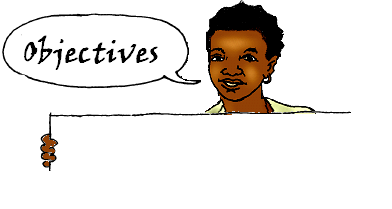 Chaque leçon commence par la présentation des objectifs. Ces objectifs sont liés au comportement, aux connaissances et aux croyances abordés dans la leçon. Il existe quatre types d'objectifs dont chacun est décrit ci-dessous.   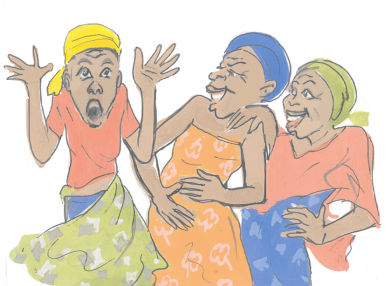 La première activité de chaque leçon est un jeu ou une chanson. Les jeux et les chansons aident les participantes à rire, à se détendre et à se préparer pour la leçon. Certains jeux permettent de revoir les messages clés que les participantes ont déjà appris ou permettent d’aider les mères à apprendre de nouveaux messages.JeuLa première activité de chaque leçon est un jeu ou une chanson. Les jeux et les chansons aident les participantes à rire, à se détendre et à se préparer pour la leçon. Certains jeux permettent de revoir les messages clés que les participantes ont déjà appris ou permettent d’aider les mères à apprendre de nouveaux messages.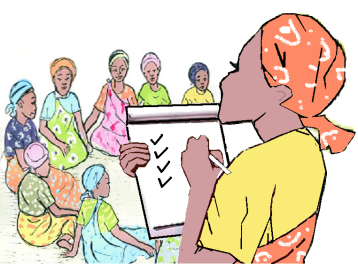 À la fin du jeu, tous les animateurs font l'appel.  Ensuite, l'animateur continue avec la résolution des problèmes, en demandant aux Mères leaders si elles ont rencontré des difficultés lors de l'enseignement des leçons précédentes.   Lorsque les Mères Leaders enseignent à des groupes de bénéficiaires de leur communauté ou de leur quartier (par ex. à des « Groupes de voisines » dans le cadre de la stratégie des Care Group, ou des groupes d'entraide de mères (MTMSG)), c'est le bon moment pour passer en revue les messages clés de la leçon précédente. Cela permet de comprendre les difficultés rencontrées par les voisines lors de l'expérimentation de nouvelles pratiques tirées de la leçon précédente, mais également de faire le point sur ce qui a été assimilé.  Appel et résolution des problèmesÀ la fin du jeu, tous les animateurs font l'appel.  Ensuite, l'animateur continue avec la résolution des problèmes, en demandant aux Mères leaders si elles ont rencontré des difficultés lors de l'enseignement des leçons précédentes.   Lorsque les Mères Leaders enseignent à des groupes de bénéficiaires de leur communauté ou de leur quartier (par ex. à des « Groupes de voisines » dans le cadre de la stratégie des Care Group, ou des groupes d'entraide de mères (MTMSG)), c'est le bon moment pour passer en revue les messages clés de la leçon précédente. Cela permet de comprendre les difficultés rencontrées par les voisines lors de l'expérimentation de nouvelles pratiques tirées de la leçon précédente, mais également de faire le point sur ce qui a été assimilé.  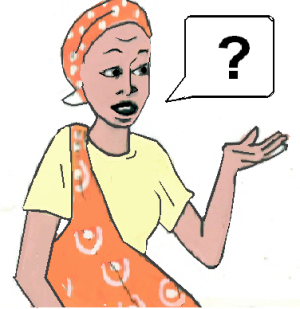 Les questions destinées à lancer la discussion sont utilisées pour aborder les problèmes rencontrés par le personnage principal du module (Fatima, dans ce module). Utilisez l'histoire et les questions destinées à lancer la discussion pour vous informer sur les pratiques actuelles des femmes du groupe.S'informer sur les pratiques actuellesLes questions destinées à lancer la discussion sont utilisées pour aborder les problèmes rencontrés par le personnage principal du module (Fatima, dans ce module). Utilisez l'histoire et les questions destinées à lancer la discussion pour vous informer sur les pratiques actuelles des femmes du groupe.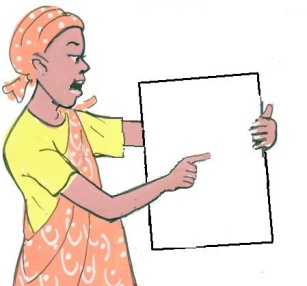 Lorsque vous présentez une nouvelle page du paper-board, demandez : « À votre avis, qu’est-ce que ces images représentent ? » Une fois que les participantes ont répondu, expliquez ce que chaque image représente, ainsi que les légendes et les messages clés écrits au dos de la page du paper-board (de telle sorte que si une Mère leader ne sait pas lire, elle peut apprendre plus facilement grâce à l'animateur).  Expliquer ce que chaque image représente Lorsque vous présentez une nouvelle page du paper-board, demandez : « À votre avis, qu’est-ce que ces images représentent ? » Une fois que les participantes ont répondu, expliquez ce que chaque image représente, ainsi que les légendes et les messages clés écrits au dos de la page du paper-board (de telle sorte que si une Mère leader ne sait pas lire, elle peut apprendre plus facilement grâce à l'animateur).  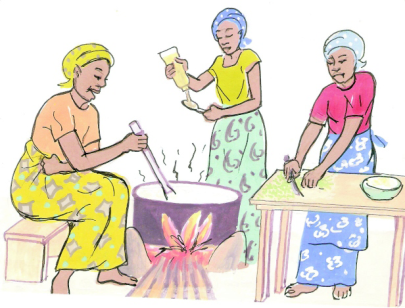 Ensuite, une Activité est organisée. Les activités sont des exercices « pratiques » pour aider les participantes à comprendre et à appliquer ce qu'elles ont appris. La plupart de ces activités nécessitent du matériel spécifique et de la préparation.  ActivitéEnsuite, une Activité est organisée. Les activités sont des exercices « pratiques » pour aider les participantes à comprendre et à appliquer ce qu'elles ont appris. La plupart de ces activités nécessitent du matériel spécifique et de la préparation.  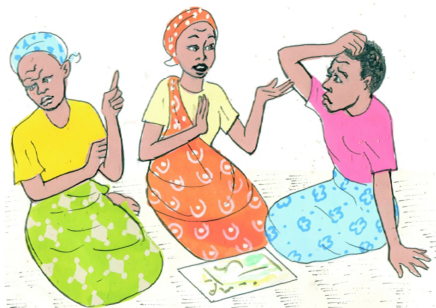 L'étape suivante consiste à Discuter des obstacles. L'animateur demande s'il existe des obstacles qui empêchent les aidantes à essayer les nouvelles pratiques. En collaboration avec les autres mères du groupe, l'animateur aide à résoudre les problèmes et les obstacles mentionnés. Le groupe peut proposer des clés, des compétences ou des conseils pour aider les mères à surmonter les obstacles. Discuter des obstaclesL'étape suivante consiste à Discuter des obstacles. L'animateur demande s'il existe des obstacles qui empêchent les aidantes à essayer les nouvelles pratiques. En collaboration avec les autres mères du groupe, l'animateur aide à résoudre les problèmes et les obstacles mentionnés. Le groupe peut proposer des clés, des compétences ou des conseils pour aider les mères à surmonter les obstacles. 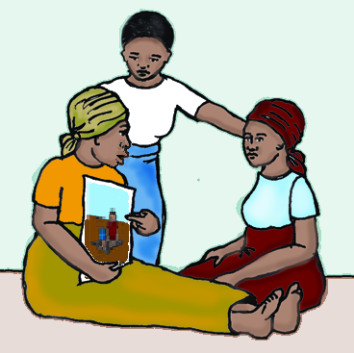 L'étape suivante comprend la Pratique et le Coaching. Nous voulons nous assurer que chaque Mère leader a assimilé le contenu de la leçon et peut la présenter à ses voisines. L'animateur observe et guide les Mères leaders pendant qu'elles s’exercent à enseigner à leurs pairs en utilisant les paper-boards.  Lorsque les Mères leaders enseignent à leurs voisines, elles recommencent l’activité en demandant à chaque femme de partager les messages clés (et les pratiques) appris avec la personne qui se trouve à côté d'elle. La Mère leader fera le tour de la salle et écoutera chaque femme, en s'assurant qu'elles ont toutes bien compris les messages clés.  Pratique et coachingL'étape suivante comprend la Pratique et le Coaching. Nous voulons nous assurer que chaque Mère leader a assimilé le contenu de la leçon et peut la présenter à ses voisines. L'animateur observe et guide les Mères leaders pendant qu'elles s’exercent à enseigner à leurs pairs en utilisant les paper-boards.  Lorsque les Mères leaders enseignent à leurs voisines, elles recommencent l’activité en demandant à chaque femme de partager les messages clés (et les pratiques) appris avec la personne qui se trouve à côté d'elle. La Mère leader fera le tour de la salle et écoutera chaque femme, en s'assurant qu'elles ont toutes bien compris les messages clés.  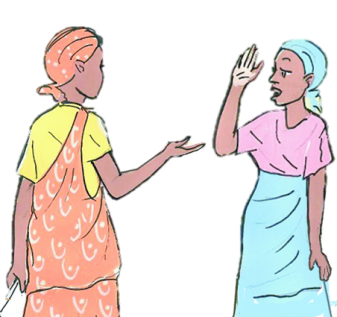 Enfin, l'animateur demande un engagement de la part de chacune des femmes du groupe. Il appartient à chaque femme de faire un choix. Ne les forcez pas à s'engager si elles ne sont pas prêtes.  Demander des engagements Enfin, l'animateur demande un engagement de la part de chacune des femmes du groupe. Il appartient à chaque femme de faire un choix. Ne les forcez pas à s'engager si elles ne sont pas prêtes.  Nom de la sectionTemps nécessaire pour cette section Jeu ou chanson Appel et résolution des problèmesHistoire S'informer sur les pratiques actuelles (image 1)Expliquer ce que les images supplémentaires représententActivitéDiscuter des obstacles			Pratique et coaching	Demander des engagements 	5 à 15 minutes 5 à 15 minutes5 minutes10 minutes40 minutes 15 à 30 minutes15 minutes20 minutes 10 minutes2h à 2h30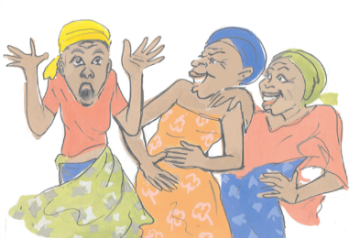 1. Jeu : Microbe dans le cercle - 10 minutes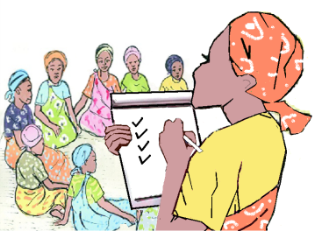 2. Appel et résolution des problèmes - 15 minutes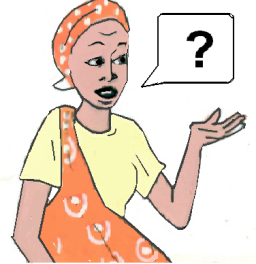 ? Qu'est-ce que Fatima a entendu dire à propos du choléra ?? Citez plusieurs symptômes du choléra ? Quels sont ceux d'Afya ?? Qu'avez-vous entendu dire à propos de la propagation du choléra ?? Qu’avez-vous entendu dire à propos des mesures que nous pouvons appliquer pour empêcher la propagation du choléra au sein de nos familles et de nos communautés ?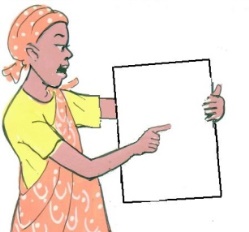 5. Expliquer ce que chaque image représente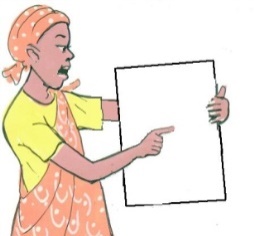 6. Expliquer ce que chaque image représente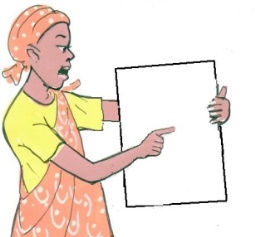 7. Expliquer ce que chaque image représente8. Expliquer ce que chaque image représente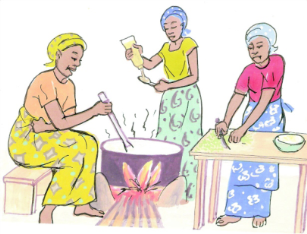 9. Activité : Construction d'un poste de lavage des mains constitué d’un « Tippy Tap ». - 30 minutes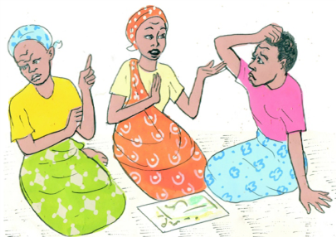 9. Discuter des obstacles - 15 minutes 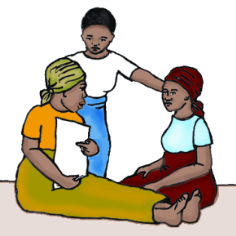 10. Pratique et coaching ─ 20 minutes 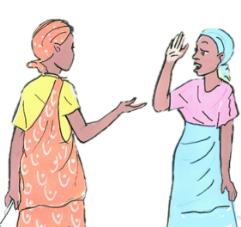 11. Demander des engagements ─ 10 minutes 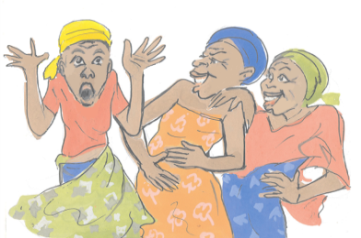 1. Jeu : Microbes et savon - 10 minutes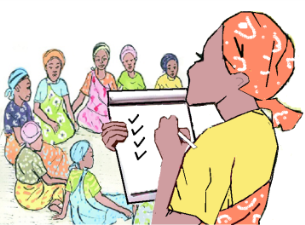 2. Appel et résolution de problèmes - 15 minutesQuand, pour la dernière fois, une personne de votre communauté a souffert du choléra ?Que peuvent faire les gens pour se protéger, eux-mêmes et leur famille, contre le choléra et d'autres maladies diarrhéiques ?Qu'est-ce que le voisin de Fatima a proposé de faire ? Dans quelle mesure cela est-il utile lors d'une épidémie de choléra ?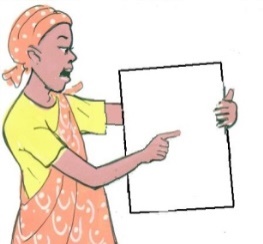 5. Expliquer ce que chaque image représente 6. Expliquer ce que chaque image représente 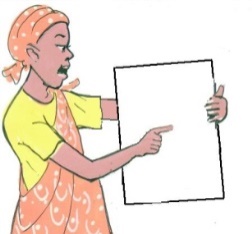 7. Expliquer ce que chaque image représente 8. Expliquer ce que chaque image représente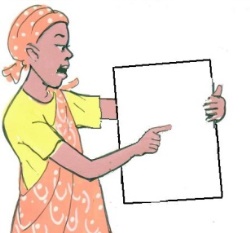 9. Expliquer ce que chaque image représente 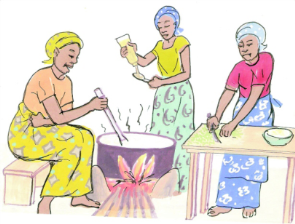 10. Activité : Décrire comment purifier l'eau à l'aide du chlore. - 30 minutes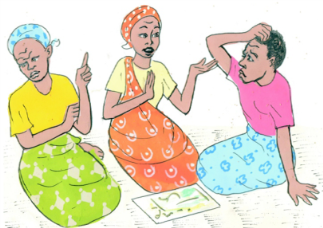 11. Discuter des obstacles - 15 minutes 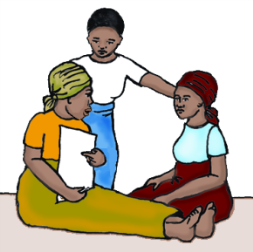 12. Pratique et coaching ─ 20 minutes 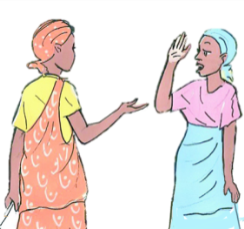 13. Demander des engagements ─ 10 minutes 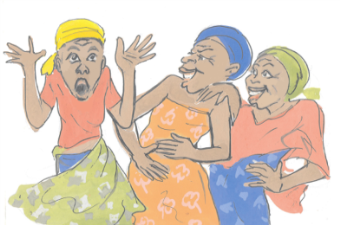 1. Jeu : Jeu de mémoire - Les signes de danger de la maladie et signes de déshydratation - 10 minutes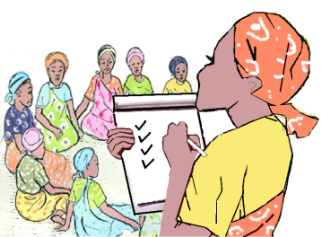 2. Appel et résolution des problèmes - 15 minutes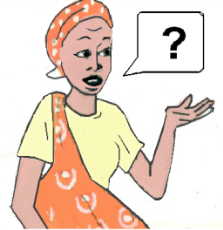 Quelles sont les mesures de protection conseillées par la Mère leader pour aider Fatima ?Quels sont les signes de danger manifestés par Asad qui ont décidé sa mère à le conduire à un établissement de santé ? Que faites-vous lorsqu'une personne de votre foyer est malade et souffre de diarrhée ?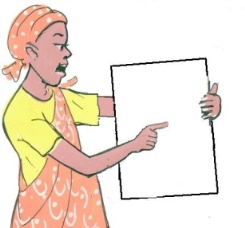 5. Expliquer ce que chaque image représente 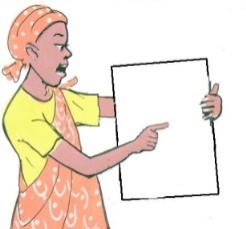 6. Expliquer ce que chaque image représente 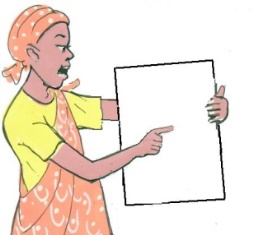 7. Expliquer ce que chaque image représente 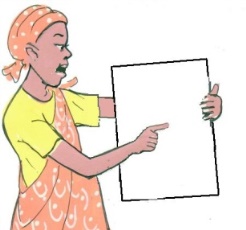 8. Expliquer ce que chaque image représente 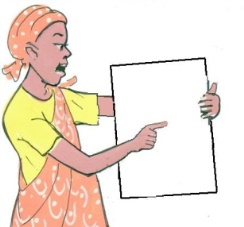 9. Expliquer ce que chaque image représente 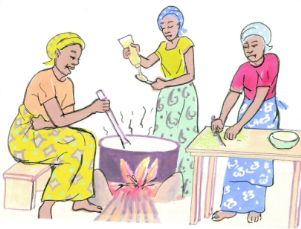 10. Activité : Démonstration des signes de déshydratation - 30 minutes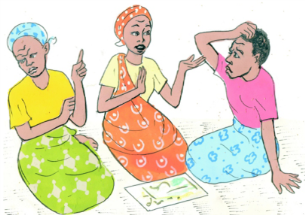 11. Discuter des obstacles - 15 minutes 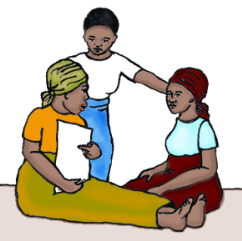 12. Pratique et coaching ─ 20 minutes 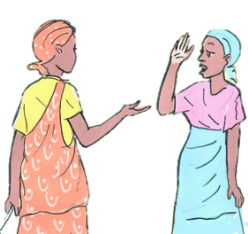 13. Demander des engagements ─ 10 minutes 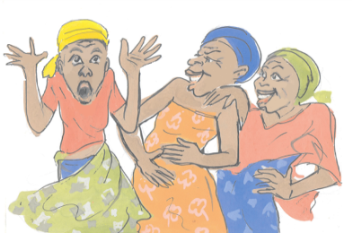 1. Jeu : Pluie torrentielle - 10 minutes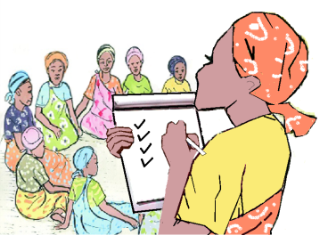 2. Appel et résolution de problèmes - 15 minutesQu'est-il arrivé à l'oncle et à la nièce de Fatima dans l'histoire ?Quelles informations clés a-t-elle partagées avec sa tante concernant la mort et l'enterrement de son oncle ?Pourquoi les enfants du village avaient-ils peur de jouer avec la fille de l’oncle décédé de Fatima ? Comment devons-nous agir avec les enfants dont un parent est décédé des suites du choléra ?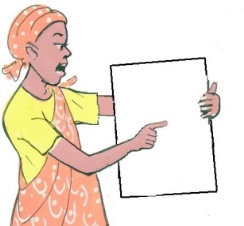 5. Expliquer ce que chaque image représente 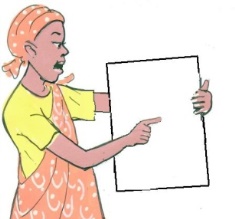 6. Expliquer ce que chaque image représente 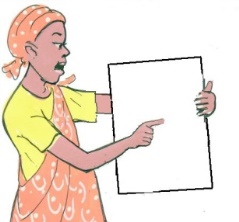 7. Expliquer ce que chaque image représente 8. Expliquer ce que chaque image représente 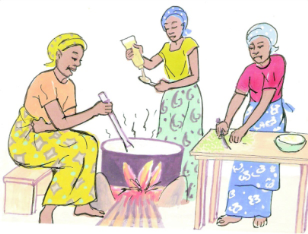 9. Activité : Revue des comportements - 30 minutes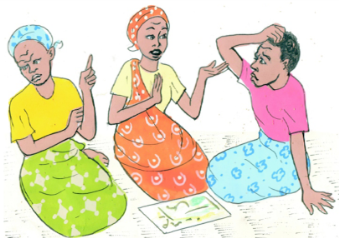 10. Discuter des obstacles - 15 minutes 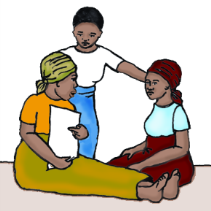 11. Pratique et coaching ─ 20 minutes 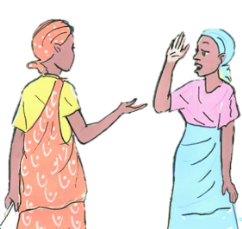 12. Demander des engagements ─ 10 minutes OUI / NONComportements / Actions pour protéger et prévenir la propagation du choléra / de la diarrhéeDes latrines sont présentes. Les latrines sont régulièrement utilisées par les membres de la famille.Les latrines sont nettoyées au moins une fois tous les deux jours avec une solution contenant 1 volume d'eau de Javel pour 9 volumes d'eau.Si des latrines à tranchée sont utilisées, les excréments sont couverts de terre, de cendre et / ou de chaux.Le trou des latrines est toujours couvert pour éviter que les mouches ne volent à l’intérieur.Si la famille ne dispose pas de latrines (latrines ordinaires ou à tranchée), les membres du foyer défèquent à au moins 30 pas de tout cours d'eau, rivières et autres plans d'eau et enterrent leurs excréments (pas de défécation à l’air libre).La personne qui s'occupe des jeunes enfants enterre leurs excréments ou les jette dans les latrines.Un « Tippy tap » avec du savon ou un autre type de poste de lavage des mains efficace est installé près des latrines.Observez l'utilisation par un membre de la famille du « tippy tap » ou du poste de lavage des mains. Est-ce qu’il utilise du savon / de la cendre ?Demandez : À quel moment le « tippy tap » ou le poste de lavage des mains est utilisé ?  (Notez si tous les membres du foyer se lavent les mains aux 5 moments les plus critiques).La mère peut citer au moins 4 des 5 moments les plus critiques auxquels les membres de la famille doivent se laver les mains avec du savon : Après avoir déféqué ou avoir lavé les fesses d'un enfant.Après avoir éliminé les excréments des enfants.Avant de préparer la nourriture.Avant de manger ou de donner à manger à de jeunes enfants.Après avoir été en contact avec des animaux ou du fumier, ou après avoir travaillé dans les champs.L'eau potable pour tous les membres de la famille est traitée (purifiée) en utilisant une méthode recommandée (ébullition, chlore, SODIS, filtrage avec un filtre efficace [par exemple, un filtre à fibres creuses]).L'eau pour le nettoyage (par exemple, la lessive et la vaisselle) est traitée en utilisant l’une des méthodes recommandées.Quelle méthode est utilisée ? : ______________________L'eau traitée est conservée dans un contenant propre avec un col étroit, couvert et surélevé du sol.Une louche ou une tasse propre est utilisée pour servir l'eau destinée à la consommation. Au moins deux sachets de SRO sont disponibles dans la maison. Les aliments préparés sont couverts pour les protéger des mouches.Les légumes et les fruits sont lavés avec de l’eau traitée avant de les manger ou de les cuire.L’extérieur de la maison (cour, jardin) est nettoyé quotidiennement pour retirer les excréments des animaux et des personnes à l’aide d’un balai ou d’un râteau qui n’est pas utilisé à l’intérieur de la maison.Les aliments sont entièrement cuits par des personnes qui ne sont pas malades, et sont mangés pendant qu’ils sont encore chauds.Les aliments cuits ne doivent pas être en contact avec des aliments crus ou avec des surfaces sur lesquelles des aliments crus ont été posés (qui n’ont pas encore été lavés).